Name of Journal: World Journal of Stem CellsManuscript NO: 65073Manuscript Type: REVIEWEffects of shear stress on differentiation of stem cells into endothelial cellsHuang Y et al. FSS-induced endothelial differentiationYan Huang, Jia-Yi Qian, Hong Cheng, Xiao-Ming LiYan Huang, Jia-Yi Qian, Hong Cheng, Xiao-Ming Li, Key Laboratory for Biomechanics and Mechanobiology of Ministry of Education, Beijing Advanced Innovation Center for Biomedical Engineering, School of Biological Science and Medical Engineering, Beihang University, Beijing 100083, ChinaAuthor contributions: Huang Y organized the structure of the manuscript, summarized the tables, and wrote the first half of the manuscript; Qian JY organized the structure of the manuscript, made the figures, and wrote the second half of the manuscript; Cheng H made the figures; Li XM supervised and administered the project; all authors have read and approved the final manuscript.Supported by National Key R&D Program of China, No. 2017YFC1104703; and National Natural Science Foundation of China, No. 31771042 and No. 11302020.Corresponding author: Xiao-Ming Li, PhD, Professor, Key Laboratory for Biomechanics and Mechanobiology of Ministry of Education, Beijing Advanced Innovation Center for Biomedical Engineering, School of Biological Science and Medical Engineering, Beihang University, No. 37 Xueyuan Road, Haidian District, Beijing 100083, China. x.m.li@hotmail.comReceived: February 27, 2021Revised: April 20, 2021Accepted: June 22, 2021Published online: July 26, 2021 AbstractStem cell transplantation is an appealing potential therapy for vascular diseases and an indispensable key step in vascular tissue engineering. Substantial effort has been made to differentiate stem cells toward vascular cell phenotypes, including endothelial cells (ECs) and smooth muscle cells. The microenvironment of vascular cells not only contains biochemical factors that influence differentiation but also exerts hemodynamic forces, such as shear stress and cyclic strain. More recently, studies have shown that shear stress can influence the differentiation of stem cells toward ECs. A deep understanding of the responses and underlying mechanisms involved in this process is essential for clinical translation. This review highlights current data supporting the role of shear stress in stem cell differentiation into ECs. Potential mechanisms and signaling cascades for transducing shear stress into a biological signal are proposed. Further study of stem cell responses to shear stress will be necessary to apply stem cells for pharmacological applications and cardiovascular implants in the realm of regenerative medicine.Key Words: Shear stress; Stem cells; Cell differentiation; Endothelial cells; Mechanotransduction©The Author(s) 2021. Published by Baishideng Publishing Group Inc. All rights reserved. Citation: Huang Y, Qian JY, Cheng H, Li XM. Effects of shear stress on differentiation of stem cells into endothelial cells. World J Stem Cells 2021; 13(7): 894-913 URL: https://www.wjgnet.com/1948-0210/full/v13/i7/894.htm DOI: https://dx.doi.org/10.4252/wjsc.v13.i7.894Core Tip: Stem cells and shear stress are very important for the success of stem cell-based therapy for vascular diseases. This review highlights current data supporting the role of shear stress in stem cell differentiation into endothelial cells. Further, potential mechanisms and signaling cascades for transducing shear stress into a biological signal are proposed. Further study of stem cell responses to shear stress is necessary to utilize stem cells in pharmacological applications and cardiovascular implants in the realm of regenerative medicine.INTRODUCTIONCardiovascular disease continues to be the leading cause of death globally, with an increase every year[1]. Cell-based therapies have the potential to provide new solutions for treating vascular diseases[2]. Endothelial cells (ECs) derived from donors or differentiated from stem cells are required for various clinical applications, such as promoting angiogenesis in ischemic areas or re-endothelialization of tissue-engineered grafts. Patient-derived primary ECs are limited in number, have donor variabilities, and their in vitro phenotypes and functions can deteriorate over time[3]. This necessitates the exploration of alternative EC sources. Many methods have been tried to differentiate various stem cells toward ECs[4], such as exogenous growth factors, co-cultivation, and gene transfer. Exogenous growth factors mainly include vascular endothelial growth factor (VEGF), basic fibroblast growth factor (bFGF), epidermal growth factor (EGF), insulin-like growth factor, transforming growth factor and platelet-derived growth factor (PDGF)[5]. In recent years, many studies have shown that in addition to chemical factors, physical stimulation is an important way to regulate the differentiation of stem cells into ECs[6].The biomechanical patterns of blood flow in vessels are complex[7]. Vascular cells are exposed to hemodynamic forces in vivo, including flow shear stress and cyclic stretch caused by blood flow[8]. ECs are in direct contact with blood and particularly sensitive to changes in shear stress. Shear stress can affect the morphology, orientation, metabolic activities, and homeostasis of ECs by affecting receptor regulation and signal transmission in ECs (phosphoinositide, and Ca2+ and K+ ion channels, etc.). Shear stress is a key regulator of EC function and maintenance of vascular homeostasis. Given the crucial role of shear stress in the differentiation of ECs in vivo, it is generally accepted that replicating shear stress in cell culture could be crucial for differentiating stem cells toward the endothelial phenotype[9]. More recently, studies have shown that shear stress can influence the differentiation of stem cells toward ECs. A deep understanding of the responses and the underlying mechanisms involved in this process is essential for clinical translation.In this review, we present an overview of the role of shear stress in EC oriented differentiation of several types of stem cells, with special reference to experiments conducted using mesenchymal stem cells (MSCs), endothelial progenitor cells (EPCs), embryonic stem cells (ESCs), and induced pluripotent stem cells (iPSCs). We also elucidate potential mechanisms and signaling cascades by which stem cells sense shear stress and transduce the effects of mechanical signals into biological signals. We address various aspects associated with stem cell differentiation via fluid shear stress in the hope of bringing the prospect of regenerative medicine a step closer from bench to bedside. Various receptors and signaling pathways could be pharmacological targets for which novel drugs could be developed in cardiovascular regenerative medicine.SHEAR STRESS PROMOTES ENDOTHELIAL DIFFERENTIATION OF STEM CELLSMSCsMSCs are among the most promising and suitable stem cell types for vascular tissue engineering. MSCs, also known as mesenchymal stromal cells, were first identified in the bone marrow stroma but are also suggested to be present in other tissues. Chen et al[10] proposed that shear stress was able to promote nuclear localization and up-regulate expression of β-catenin related to cardiovascular development, EC protection and angiogenesis in MSCs. Many studies have demonstrated that different types of MSCs are able to differentiate into vascular ECs when they are stimulated with shear stress[2] (Table 1).It appears that shear stress promotes endothelial differentiation while downregulating smooth-muscle-cells-oriented differentiation. An early study treated murine embryonic mesenchymal progenitor cells with 1.5 × 10-4 N/cm2 of shear stress using a parallel plate system. The system consisted of an active pump (for steady flow), a gravity head (for steady flow), and parallel-plate flow chambers. In flow chambers, fluid flowed through the chambers through a conduit, creating a constant hydrostatic pressure that forced culture medium to pass through the cells cultured on the lower plate, generating a steady shear stress. They found upregulated EC markers including CD31, von Willebrand factor (vWF), and vascular endothelial-cadherin (VE-cadherin, CD144), enhanced acetylated-low density lipoprotein LDL (ac-LDL) uptake, and increased tubule formation on Matrigel with 12 h of shear stress treatment. The study also showed mRNA expression of vascular smooth muscle cell markers, including PDGF receptor and PDGF, was downregulated relative to the static control[11]. Dong et al[12] seeded canine bone-marrow-derived MSCs onto poly-ε-caprolactone and lactic acid scaffolds and applied them to shear stress from 1 × 10-4 to 1.5 × 10-4 N/cm2 over the course of 2 d with an additional 2 d at 1.5 × 10-4 N/cm2 of shear stress provided by a pulsatile bioreactor. Similar to the structure of the parallel plate system mentioned above, the bioreactor consisted of a peristaltic pump, a compliance chamber, a glass culture reservoir (for medium circulation and air exchange), and a culture chamber. MSCs seeded on the tubular scaffolds were installed horizontally in the culture chamber. Mean shear stress (τmean) can be calculated by the equation: τmean = 4 μQ/πr3 where μ is the viscosity of the culture medium, Q is the flow rate of the bioreactor, and r is the radius of the scaffolds. They observed a significant increase in the expression of EC markers platelet/EC adhesion molecule 1 (PECAM1, CD31), VE-cadherin, and CD34, and a significant decline in the protein levels of α-smooth muscle actin (α-SMA) and calponin compared to static controls. Physiological shear stress levels are advantageous for driving MSCs into an endothelial phenotype. In the previous two independent experiments, the magnitude of shear stress applied to stem cells was 1.5 × 10-4 N/cm2. There were also other studies using higher or lower shear stresses. Yuan et al[13] individually loaded human MSCs with a steady laminar shear stress of 2 × 10-5 N/cm2 or 2 × 10-4 N/cm2 for 2 d, and then statically cultured for 5 d. They found that shear stress (2 × 10-4 N/cm2) can induce cells to express vWF, VE-cadherin and CD31. Kim et al[14] reported that human MSCs exposed to a shear stress of 2.5 × 10-5 or 1 × 10-4 N/cm2 for 1 d expressed CD31, vWF, and VEGF receptor 2 [VEGFR2, fetal liver kinase-1 (Flk-1)]. At low shear stress, CD31 was significantly expressed whereas vWF and VEGFR2 expression was only slightly higher than that, under 1 × 10 -4 N/cm2. In our previous work[15], we exposed rat bone-marrow-derived MSCs to a wide range of shear forces (from 1 × 10 -4 to 2.5 × 10 -4 N/cm2) and shear force durations (12-48 h). MSCs demonstrated a significant increase in expression of CD31, VEGFR-2, and tissue-type plasminogen activator (t-PA) at shear stress levels that were ≤ 1.5 × 10-4 N/cm2, while higher and/or prolonged magnitude shear stress resulted in rapid decrease in EC oriented differentiation of MSCs.Coupled mechanical stimuli, relevant to the vasculature, can differentiate MSCs toward ECs. Engelmayr et al[16] reported that cyclic flexure and laminar flow (average fluid shear stress of 1.1505 × 10-5 N/cm2) induced sheep bone-marrow-derived MSCs to express the endothelial-associated markers CD31 and vWF. Maul et al[17] tried 2 × 10-4 N/cm2 laminar shear stress and 120/80 mmHg cyclic pressure at 1 Hz and found that the rat bone-marrow-derived MSCs under this shear stress increased expression levels of endothelial-specific genes including prominin 1 (CD133), vWF, E-selectin, and PECAM1. Kim et al[18] demonstrated that 2.5 × 10-5 N/cm2 shear stress followed by 3% circumferential stretch for 3 d, and an additional 5% circumferential stretch for 4 d upregulated expression of several EC markers such as Flk-1, vWF, E-selectin, and VE-cadherin.The combination of biochemical and mechanical stimuli promotes MSC differentiation toward ECs. Homayouni Moghadam et al[19] used fluid shear stress as a mechanical inducer and platelet lysate and estradiol as chemical inducers. Their findings indicated that 1 × 10-4 N/cm2 fluid shear stress in combination with 5% platelet lysate directed MSCs to differentiate toward CD34+ cells, indicating the initiation of endothelial differentiation of MSCs. In addition, when stem cells from human exfoliated deciduous teeth (SHED) cultured with or without VEGF (50 ng/mL) for 12 h after shear stress (6 × 10-5, 1.2 × 10-4 N/cm2 for 4, 8 and 12 h), mRNA expression of angiogenic markers VEGF, VEGFR2, and CD31 was increased significantly[20]. Also, our group’s previous study showed that the combined stimulation of shear stress and VEGF resulted in more EC-oriented differentiation of MSCs in comparison to any individual stimulation[15]. Laminar shear stress (1.2 × 10-4 N/cm2 for 24 h) facilitated rat bone-marrow-derived MSCs cultured in the endothelial growth medium (EGM) for endothelial maturation under both normoxic and hypoxic conditions[21].Furthermore, MSCs derived from adipose tissue have been shown to differentiate into ECs under shear stress. Adipose tissue is a readily available source of multipotent adult stem cells for use in tissue engineering and regenerative medicine. Bassaneze et al[22] demonstrated that even though laminar shear stress (1 × 10-4 N/cm2 up to 96 h), produced by a cone plate system, failed to induce EC markers (CD31, vWF and Flk-1) in human adipose tissue-derived stem cells (ASCs), it stimulated nitric oxide (NO)-dependent VEGF production. Another study found that 0-2.5 × 10-5 N/cm2 cyclic shear stress increased expression levels of Flk-1, vWF, and VE-cadherin[23]. Fontijn et al[24] found that SOX18 transduced human ASCs, reorganized under conditions of shear stress 1.8 × 10-4 N/cm2 for 5 d in EGM2 plus bFGF displayed VEGF-induced chemotaxis and formed tubular structures in 3D matrices in an matrix-metalloproteinase (MMP)-7-dependent manner, suggesting that shear stress can activate differentiation of ASCs into ECs.Synergy between biochemical factors and shear stress has been shown. Fischer et al[25] exposed human ASCs to EC growth supplement medium (for up to 3 wk) and physiological shear force (1.2 × 10-4 N/cm2 for up to 8 d). The combination synergistically promoted expression of CD31 and ac-LDL uptake. Human ASCs subjected to shear stress and VEGF expressed specific endothelial markers, including vWF, endothelial NO synthase (eNOS), fms-like tyrosine kinase-1 (Flt-1), CD31, Flk-1 and VE-cadherin[26,27]. In addition to bone-marrow-derived MSCs and adipose-derived MSCs, MSCs derived from other sources, such as amniotic fluid[28] and human placenta[29], can differentiate into ECs under shear stress[6]. Taken together, these studies suggest that different types of MSCs are able to differentiate into vascular ECs when they are stimulated with physiological shear stress. Mechanical and biochemical influences synergize in order to increase the expression of EC markers and EC functionality.EPCsCirculating EPCs are adult stem cells that play a central role in endothelial repair and blood vessel formation[30]. Hemodynamic conditions can influence localization and cell lineage differentiation of adult vascular progenitor cells[31]. EPCs are mobilized from bone marrow into peripheral blood, attach to existing ECs, and then migrate across the endothelium into tissues where they proliferate, differentiate, and form new blood vessels[32].Shear stress has been shown to promote EPC differentiation into ECs[33]. Yamamoto et al[34] reported that laminar shear stress (1 × 10-6 N/cm2 to 2.5 × 10-5 N/cm2) accelerated cell proliferation and expression of Flk-1, Flt-1 and VE-cadherin, and upregulated capillary-like tube formation of human peripheral-blood-mononuclear-cell-derived EPCs[34]. Ye et al[35] exposed human EPCs separated from cord blood to shear stress of 5 × 10-5 N/cm2 by using a parallel-plate coculture flow chamber. They found that shear stress increased the expression of endothelial markers CD31 and vWF[35]. Moreover, exposure of human CD34+ hematopoietic progenitor cells to shear stress increased expression of VEGF-R2, eNOS, and a VEGFR2 promoter-driven reporter gene[36]. To identify the effects of shear stress on EPC differentiation, EPCs were exposed to 5 × 10-4, 1.5 × 10-4 and 2.5 × 10-4 N/cm2 laminar shear stress for up to 24 h or 1.5 × 10-4 N/cm2 laminar shear stress for 5, 10 and 20 h, which resulted in upregulation of both in vitro endothelial differentiation and in vivo reendothelialization capacity of human EPCs in a nude mouse model in magnitude-dependent and time-dependent manners[37]. Cui et al[38] treated EPCs with different levels of shear stress (2 × 10-5, 6 × 10-5, 1.2 × 10-4 and 2 × 10-4 N/cm2). The results showed a dose-dependent increase in the shear-stress-induced gene expression of CD31 and vWF in EPCs above 2 × 10-5 N/cm2. Cheng et al[39] exposed human umbilical-cord-blood-derived EPCs to laminar shear stress of 1.5 × 10-4 N/cm2 using a parallel plate flow chamber system. Shear stress enhanced EPC differentiation toward ECs and inhibited smooth muscle cells differentiation[39]. In vitro and in vivo assays revealed that shear stress of 1.2 × 10-4 N/cm2 upregulated expression levels of vWF and CD31 in EPCs, with subsequently increased in vivo reendothelialization after arterial injury[40]. Further studies investigated whether EPCs differentiate into arterial or venous ECs in response to shear stress[3]. Obi et al[41] have demonstrated that controlled levels of shear stress in a flow-loading device increased the expression levels of the arterial EC markers ephrinB2, Notch1/3, Hey1/2, and activin receptor-like kinase 1, but decreased expression of the venous markers EphB4 and neuropilin 2. Exposure of human umbilical cord blood derived EPCs to shear stress of 1 × 10-6-5 × 10-5 N/cm2 increased the surface protein expression rate of the endothelial markers including VEGFR1 (Flt-1), VEGFR2, VE-cadherin, tyrosine kinase with immunoglobulin and EGF homology domain-2 (Tie2), vascular cell adhesion molecule 1, integrin αv/β3, E-selectin, eNOS, MMP-9 and VEGF. Likewise, in the study of Suzuki et al[42], shear stress (1.5 × 10-4 N/cm2) augmented human peripheral-blood-mononuclear-cell-derived EPCs to express of CD31 and vWF as well as ephrinB2, which is a marker for arterial ECs[42].Shear stress not only has a clear effect on mature ECs, but also significantly promotes the homing of EPCs to the site of endothelial injury, encourages EPC differentiation into arterial ECs, and induces EPCs to resist thrombosis and anti-atherosclerosis (Table 2).ESCsIn addition to MSCs and EPCs (adult progenitor/stem cells), ESCs have been shown to differentiate into ECs under shear stress. Shear stress is involved in endothelial differentiation during embryonic development and is key to the maintenance of a healthy endothelium[2]. Several groups have provided strong evidence that pulsatile/non pulsatile shear stress promotes phenotypic differentiation of ESCs, ESC-derived stem cell antigen-1-positive (Sca-1+) cells or ESC-derived Flk-1+ into vascular ECs[43].An early study treated mouse ESCs with a laminar shear stress of 1 × 10-4 N/cm2 using a cone-plate apparatus that consisted of a rotating cone placed in a tissue culture dish filled with fluid[44]. In the cone-plate system, fluid moved along the azimuth angle with the rotation of the cone and along the radial direction due to centrifugal force. Therefore, shear stress was produced at the plate. They found strongly activated transcription from the VEGFR2 promoter and early induction of endothelial markers, including VEGFR2 and PECAM1. Other cardiovascular markers, such as SMA, smooth muscle protein 22-α, myocyte enhancer factor-2C, and α-sarcomeric actin also appeared after exposure to laminar shear stress. When plated on Matrigel-coated plates, they formed tubular-like structures. Ahsan and Nerem[45] also loaded mouse ESCs with a steady laminar flow of 1.5 × 10-4 N/cm2 using a parallel plate flow chamber for 2 d. ESCs exposed to shear stress expressed increased levels of endothelial marker proteins (Flk-1, VE-cadherin, and PECAM1) and formed chord-like structures in an in vitro Matrigel assay. A similar result was reported on mouse ESCs by Nsiah et al[46]. The application of 2 d of fluid shear stress at 5 × 10-5 N/cm2 during early differentiation of mouse ESCs promoted expression of endothelial marker genes Flk1, VE-cadherin and PECAM1, compared with statically cultured ESCs. To systematically investigate the effects of several mechanical parameters, Wolfe and Ahsan[47] applied laminar shear stress of 1.5 × 10-5, 5 × 10-5, and 1.5 × 10-4 N/cm2 to ESCs using a parallel plate bioreactor system. They found that all of them can increase the number of Flk1+, endothelial PECAM1+, and hematopoietic CD41+ cells[47].Flk-1 and/or Sca-1 are progenitor markers, usually used to isolate vascular progenitors from stem cell populations undergoing spontaneous differentiation[36]. Zeng et al[48] demonstrated that both mouse ESCs and Sca-1+ cells exposed to laminar shear stress (1.2 × 10-4 N/cm2) increased expression of PECAM1, CD133, VE-cadherin, VEGFR1, VEGFR2, and eNOS, and formed tube-like structures on Matrigel[48]. Yamamoto et al[49] exposed mouse ESC-derived Flk-1+ cells to laminar shear stress ranging from 1.5 × 10-5 to 1 × 10-4 N/cm2 with a parallel plate-type device. Flk1+ cells under the laminar flow significantly increased expression of endothelial markers (Flk1, Flt1, VE-cadherin, and PECAM1) and accumulation of cells in S and G2/M cell cycle phases, formed tubelike structures in collagen gel, and developed an extensive tubular network significantly faster than the static controls did. Biomechanical forces might act to promote hematopoiesis. Also, when murine ESC–derived Flk1+ cells were applied with 1 × 10-4 N/cm2 shear stress, mRNA expression of the arterial EC marker ephrinB2 increased, whereas the levels of the venous EC marker EphB4 decreased in a dose-dependent manner[50]. Fluid shear stress (5 × 10-5 N/cm2) generated by a dynamic flow system increased expression of CD31 (PECAM1), Runt-related transcription factor 1, Myb, and Krüppel-like factor 2 (KLF2) in mouse ESC-derived CD41+c-Kit+ hematopoietic progenitor cells. Moreover, shear stress increased hematopoietic colony-forming potential and expression of hematopoietic markers in the para-aortic splanchnopleura/aorta–gonads–mesonephros of mouse embryos[51].Huang et al[52] demonstrated that not only steady but also pulsatile flow can promote an EC fate in stem cells[52]. They exposed a cell mixture containing ESC-derived Flk1+ cells in a compliant microporous polyurethane tube to simulate a pulsatile wall shear stress from 9.8 × 10-6 to 2.2 × 10-5 N/cm2 and a circumferential strain stress 0.46-0.96 N/cm2 for 2 d. The inner layer of the cells displayed endothelial-like appearance, and the deeper layer of the cells stained positive for smooth muscle markers. iPSCs have broad differentiation characteristics similar to ESCs, and avoid the immune rejection and ethical issues of ESCs, so they have quickly become a research hotspot in the field of stem cells. Our group’s previous study showed that exposure of mouse iPSCs to shear stress (5 × 10-5, 1 × 10-4, and 1.5 × 10-4 N/cm2) with 50 ng/mL VEGF and 10 ng/mL FGF increased expression of the general EC markers and arterial markers, during which the stress amplitude of 1 × 10-4 N/cm2 could be regarded as a proper promoter, whereas the venous and lymphatic markers had little or no expression. Shear stress caused cells to align parallel to the direction of the flow, induced cells forming functional tubes, and increased secretion of NO. In addition, Notch1 was significantly upregulated, and the Notch ligand Delta-like 4 was activated in response to shear stress, while inhibition of Notch signaling by dual antiplatelet therapy (DAPT) abolished the shear stress-induced arterial epithelial differentiation[53].Most of the previous experimental systems involved the use of bioreactors or viscometers, like parallel plate flow and conical flow reactors[3]. To overcomes the limitations of macroperfusion systems in shear application throughput and precision, Toh and Voldman[54] used a multiplex microfluidic array that applied shear stresses varying by > 1000 times (1.6 × 10-7-1.6 × 10-4 N/cm2) to mouse ESCs. In the microfluidic device, they used a fluid column or a syringe pump to drive blood or culture medium over cells cultured in capillary tubes or in customized poly(dimethylsiloxane) chips, producing shear stress. Shear stress specifically upregulated the epiblast marker Fgf5. Epiblast-state transition involved heparan sulfate proteoglycans, which have also been shown to transduce shear stress in ECs[3]. Lee et al[55] developed an integrated microfluidic culture device consisting of an air control channel and a fluidic control channel with 4 × 4 microcolumn arrays. They demonstrated that ESCs cultured for 6 d in the integrated microfluidic culture device were more differentiated into PECAM+ ECs.Overall, ESCs and iPSCs are potential sources for cell-based tissue engineering and regenerative medicine applications (Table 3). Increasing evidence suggests that appropriate shear stress, especially 1 × 10-4-1.5 × 10-4 N/cm2, may be a useful tool for promoting ESC differentiation into ECs. The adoption of microfluidic technologies will help to circumvent current technical limitations and provide quantitative shear application benchmarks for future scalable stem cell culture systems.SIGNALING PATHWAYS OF SHEAR-STRESS-INDUCED EC DIFFERENTIATIONMechanotransduction is the process by which mechanical stimuli are converted into biochemical signals inside the cell, enabling the cell to adapt to its environment, including three stages: Mechanotransmission, mechanosensing and mechanoresponse[56]. Mechanotransmission, as the name suggests, is the propagation of mechanical forces along structures, such as the cytoskeleton. Mechanosensing refers to the process in which a force acts on a mechanically sensitive macromolecule after mechanical transmission, changing its conformation, and thus, affecting its function. Although the biological effects of different mechanical forces in different systems are specific, the underlying physical response is similar: the force promotes a change in the conformation of the applied force. The process that the perceived mechanical signal produces a series of biological effects through the complex cellular signal and transcriptional network is called mechanoresponse, which is not as fast and direct as the first two processes, and in many cases, these reactions alter the mechanically sensitive structures that cause the reactions.Over the past few decades, it has been widely reported that shear stress plays a critical role in endothelial differentiation of types of stem cells to remodel blood vessels and repair vascular damages[57]. Evidence of several potential signaling pathways involved in shear-stress-induced endothelial specification of different stem cells has been identified; however, the connections and interactions of these mechanosensitive molecules are still unclear. In detail, the mechanism by which shear stress promotes the mobilization of circulating phenotype PSCs from the peripheral blood or bone marrow to the injured site, the differentiation of the tissue adhered cells into mature ECs, and the restoration of vascular structure and functions is worth investigating. In addition, EPCs are divided into two types according to differences in protein expression and function. The cells involved in the early endothelial differentiation, called early EPCs, lack the capacity to differentiate into functional ECs, but activate resident ECs through paracrine factors[58], while the cells associated with the latter process, named late EPCs, are able to incorporate with vascular endothelium and generate new capillaries in vivo[59]. This review shows how the mechanosensors and the downstream signals convert mechanical stimuli into biochemical signals inside the stem cells during the early (Figure 1) and late (Figure 2) stages of endothelial differentiation mediated by shear stress. Notch signaling pathwayThe Notch signaling pathway, which contains four Notch receptors and five Notch ligands (Jagged 1 and 2, and Delta-like 1, 3 and 4) in mice and humans[60], plays a fundamental role in promoting arterial-venous differentiation throughout embryonic vascular development[61-63]. It has been universally demonstrated that Notch affects embryonic vascular development[64-66] and regulation of arterial-venous differentiation[67]. Specifically, Notch 1, Notch 4, Jagged 2, and Delta-like 1 and 4 have an important role in arterial specification[68-74]. Notch 1 has been identified as a mechanosensor that is responsible for mediating flow-induced arterial homeostasis[75,76]. However, Kim et al[77] found that in vitro endothelial colony-forming cells (ECFCs), one kind of EPCs, derived from human cord blood, with preconditioning of Notch activation with an immobilized chimeric Notch ligand (Delta-like1ext-IgG), failed to promote vasculogenesis in vivo. Coimplantation of ECFCs and stromal cells expressing the Notch ligand has a positive effect on vessel density and area in vivo[77]. Moreover, using a c-secretase inhibitor (DAPT) to block the Notch pathway resulted in progenitor quiescence and reduction of ECFCs colony-formation potential, reflecting loss of progenitor capacity[78]. Therefore, the function of the Notch signaling pathway in shear-stress-induced EC differentiation remains to be studied. Recently, it has been shown that VEGFR-Notch-EphrinB2 signaling is involved in shear stress regulation of PSC differentiation into arterial ECs[79-83]. VEGF binding to its receptors, VEGFR1 (also known as Flt-1) and VEGFR2 (also known as KDR and Flk-1), increases the endothelial differentiation of stem cells[84-87], including MSCs[88,89], EPCs[90], ESCs[91] and iPSCs[92]. VEGFR has been found to be sensitive to sheer stress in a ligand-independent manner[93], which activates the Notch pathway and determines EC fate[94]. EphrinB2 exists mainly on arterial ECs, and EphB4-preferring venous ECs are known to play a key role in embryonic vascular development[95-97], which could be regulated by VEGFR-Notch signaling[98]. According to previous studies, Notch signaling has been suggested to downregulate expression of EphB4 in ESCs, human umbilical vein ECs, and adult ECs, which is reported to be HERP-dependent[99]. To be more specific, activation of the Delta-like 4/Notch pathway by VEGF selectively increases expression of EphrinB2, and thus, promotes angiogenesis[100]. Shear stress induces EC differentiation via VEGFR-Notch-EphrinB2 signaling. For instance, murine ESC–derived VEGFR2+ cells in a shear-stress-loading device with a shear stress of 1 × 10-4 N/cm2 for 24 h upregulated EphrinB2 expression, which was found to be blocked by DAPT (2.5 μmol/L) and L685 458 (0.1 μmol/L), inhibitors of γ-secretase, which was required in the sequential proteolytic events in Notch signaling pathway activation. The VEGFR kinase inhibitor SU1498 (10 μmol/L) suppresses shear-stress-induced cleaved Notch, which is essential in transactivation of various gene promoters during embryonic vascular development. Our previous study demonstrated that mouse iPSCs cultured with 50 ng/mL VEGF and 10 ng/mL FGF induced expression of Notch 1 and Delta-like 4 in response to shear stress (5 × 10-5, 1 × 10-4, and 1.5 × 10-4 N/cm2) for 4 h. In turn, this caused upregulation of arterial markers EphrinB2 and neuropilin-1, which was blocked by DAPT (50 μmol/L)[53]. However, shear stress cannot continuously maintain high mRNA expression of EphrinB2 and EphB4 in murine tumor models, which might be related to a negative-feedback loop between VEGF-Notch signaling[50]. In addition, the mRNA expression of VEGF and VEGFR2 was upregulated in SHED cultured with or without VEGF (50 ng/mL) for 12 h after shear stress values of 4 × 10-5 and 1.6 × 10-4 N/cm2 for 2 h. There were no significant changes in the expression of EphrinB2 and EphB4[20]. These results suggest that the EC differentiation potential of post-natal MSCs mediated by VEGFR-Notch-Ephrin B2 signaling is limited. As mentioned above, Notch is the junctional adhesion receptor activated by binding to ligands expressed on adjacent cells. This adhesion appears in shear-stress-induced late EC differentiation of PSCs with high plasticity. Therefore, the Notch signaling pathway regulates cells to home to ischemic lesions and generate mature endothelial progeny under shear stress. More importantly, Ephrin B2, a downstream molecule of Notch, plays a key role in arteriovenous differentiation, and is not persistently expressed in post-natal MSCs under shear stress conditions. More studies are required to clarify the mechanisms. Phosphoinositide 3-kinase-Akt signalingShear stress promotes early endothelial differentiation of stem cells mobilized from bone marrow, such as MSCs and early EPCs, via phosphatidylinositol 3 kinase (PI3K)-Akt signaling. Tie2 and its ligand, angiopoietin 2 (Ang2), contribute to the increase in proliferation, migration, and survival of CD34+ stem cells derived from human umbilical cord blood, and enhance neovascularization to restore injured vasculature[101-104]. Shear stress (2 × 10-4 N/cm2 for 5 min) activated PI3K and Akt signals via Tie/Ang2 signaling in human ECs[105], which might also occur in EC differentiation of stem cells. Thus, Yang et al[37] focused on the Tie2/PI3k/Akt signaling pathway in early EPCs exposed to laminar shear stress and demonstrated that shear stress activated Tie2 and phosphorylated Akt (pAkt) in a dose-dependent manner, thus increasing in vitro endothelial differentiation and in vivo re-endothelialization capacity of human EPCs in nude mouse model, which was markedly inhibited after Tie2 knockdown or PI3K inhibition[37]. More importantly, they found that eNOS, one of the recognized vascular repair molecules of circulating EPCs[106-108], could be directly controlled by shear stress through the Tie2/PI3K/Akt pathway on account that shRNA knockdown of the Tie2 gene or pharmacological inhibition of PI3K could significantly inhibit shear-stress-induced phosphorylation of Akt and eNOS in EPCs. Recently, it was demonstrated that an increase of C-X-C chemokine receptor type 4 (CXCR4) and pAkt protein expression in MSCs and eEPCs, which could be promoted by shear stress (1.2 × 10-4 N/cm2) for 24 h even under hypoxic conditions, facilitated these cells toward mature ECs, reflected by an increase in endothelial markers PECAM-1 and VEGFA, indicating that the CXCR4-PI3K-Akt pathway was important to regulate the early endothelial differentiation in a hypoxic microenvironment[21]. All these findings demonstrate that Tie2-PI3K-Akt signaling or CXCR4-PI3K-Akt signaling was, at least in part, concerned with the shear-stress-mediated function of MSCs and eEPCs both in vitro and in vivo. PI3K-Akt signaling was also involved in the late stage of endothelial differentiation induced by shear stress through increasing adhesion, migration, proliferation, and finally, tube formation. The tumor suppressor phosphatase and tensin homolog (PTEN) is activated during angiogenesis of ECs and EPCs by reducing expression of the PI3K-Akt pathway, and in turn downregulates angiogenesis and vasculogenesis[109-111]. Recently, Wu et al[112] demonstrated that shear stress (5 × 10-5, 1.5 × 10-4, and 2.5 × 10-4 N/cm2 for 5, 10, and 15 h) enhanced the functions of EPCs in vitro and in vivo, which was associated with downregulation of PTEN expression, phosphorylation of Akt and activation of the guanosine triphosphate cyclohydrolase (GTPCH)-tetrahydrobiopterin (BH4) pathway, which is critical to the synthesis of NO. When Akt phosphorylation specific inhibitor, LY was added, shear-stress-induced activation of the GTPCH-BH4 pathway and tube formation of late EPCs were suppressed, suggesting that the PTEN-Akt-GTPC-BH4 pathway contributed to shear-stress-enhanced functions of late EPCs during angiogenesis[112]. Moreover, VEGFR2 was another accepted upstream signaling molecule of PI3K-Akt signaling, which could further stably activate histone deacetylases (HDACs). In late EPCs derived from human umbilical cord blood, culture with shear stress (2.5 × 10-6, 5 × 10-6, 1 × 10-5, 2.5 × 10-5 N/cm2) for 24 and 48 h promoted differentiation of the cells into mature ECs, with expression of the endothelial marker VEGF-R2 increasing in a ligand-independent manner. After treatment with PI3K inhibitor and mTOR inhibitor in EPCs exposed to a shear stress of 2.5 × 10-5 N/cm2 for 48 h, expression of endothelial marker proteins VEGFR1, VEGFR2, VE-cadherin, and Tie2 was markedly decreased, indicating that PI3K-Akt-mTOR signaling is the most potent transduction pathway of endothelial differentiation in response to shear stress[113]. Rössig et al[36] found that inhibition of HDACs prevented endothelial differentiation from adult progenitor cells. Furthermore, overexpression of HoxA9, a homeobox transcription factor, partially rescued the negative influence of HDAC inhibitors and mediated EC maturation induced by shear stress (1.5 × 10-4 N/cm2 for 24 h). These results indicated that inhibition of HDACs decreased expression of HoxA9 and then inhibited the endothelial lineage commitment of different progenitor cell sources induced by shear stress[36]. Furthermore, 1.2 × 10-4 N/cm2 laminar shear stress for 12 and 24 h enhanced the differentiation of ESC-derived progenitor cells into ECs by stabilizing and activating HDAC3 through the Flk-1-PI3K-Akt pathway, which in turn deacetylated p53, leading to p21 activation, thus promoting EC differentiation in vitro and in vivo[48]. As for the sirtuin (SIRT) family, class III HDACs, shear stress of 1.5 × 10-4 N/cm2 for 2, 6, 12, and 24 h upregulated SIRT1 by activation of the PI3k-Akt pathway and resulted in deacetylating histone H3, which induced EPC differentiation toward ECs in vitro[114]. HDAC6 is important for restoring primary cilia after 24 h of 2 × 10-4 N/cm2 shear stress applied to iPSC-derived ECs[115]. However, the HDAC inhibitor trichostatin A increases expression of EC markers, such as VE-cadherin, vWF and Flk1 in bone marrow progenitor cells and stimulates vascular network formation in vivo, indicating that the HDACs have an opposite effect and suppress endothelial differentiation[116]. Therefore, the role of HDACs in differentiation into ECs and the effect of the PI3K-Akt pathway on shear-stress-induced HDACs regulation require further research. PI3K-Akt binding to different upstream and downstream molecules plays an important role at any stage of shear-stress-induced endothelial differentiation. Early endothelial differentiation is regulated by the Tie2-PI3K-Akt-eNOS signaling pathway in early EPCs and CXCR4-PI3K-Akt pathway in MSCs, while the inhibitory effect of PTEN on PI3K-Akt signaling and VEGFR2-PI3K-Akt-mTOR pathway occurs in late endothelial differentiation of several stem cells, including ESCs, EPCs and iPSCs. HDACs are known for their effects in regulating vascular health[117-119]. However, the mechanisms by which HDACs regulate shear-stress-induced EC differentiation via the PI3K-Akt pathway have not been elucidated. Integrin-cytoskeleton systemIntegrin[120] and cytoskeletal filaments[121] have been verified to contribute to mechanotransduction, i.e. mediating the shear-stress-induced endothelial commitment of stem cells. Integrin can be activated by shear stress and mediate cell-extracellular matrix (ECM) and cell-cell interactions, which trigger downstream signals, including RhoA, Rac (belonging to the Ras super-family of proteins), and Cdc42 activation[122,123]. Cui et al[38] have shown that shear stress at 1.2 × 10-4 N/cm2 for 2, 6, 12 and 20 h upregulated the expression of integrin β1 and β3 and increased expression of EC differentiation markers in late EPCs isolated from rat bone marrow, in a time-dependent manner. This process could be inhibited by anti-β1 integrin and anti-β3 integrin antibodies that blocked the binding of integrins to the ECM. Therefore, integrins β1 and β3 play a key role in regulating the shear-stress-induced late EPC differentiation[38]. During integrin β1-related signals, Ras, one of the small G proteins, was the earliest link between mechanical perception and the downstream signal transduction cascades[124]. Moreover, integrins associated with RhoA participate in the process of cytoskeletal rearrangement, and further EPC differentiation after applying shear stress[125]. Cheng et al[126] have demonstrated that Ras, ERK1/2 and paxillin activated by integrin β1 are important mechanosensors involved in cytoskeletal remodeling, which subsequently upregulate expression of endothelial markers vWF and CD3 in late EPCs from rat bone marrow exposed to shear stress at 1.2 × 10-4 N/cm2 for 5, 30 or 60 min and promotes re-endothelialization in rats with arterial injury[126]. Additionally, to determine the order in which these signaling molecules act, pretreatment of EPCs with the anti-integrin β1 antibody (50 mg/mL), Ras-negative mutant (RasN17), ERK1/2 specific inhibitor PD98059, and the mediated silencing of the paxillin under shear stress at 1.2 × 10-4 N/cm2 for 1 h was applied. This suggested that cytoskeletal remodeling is associated with shear-stress-induced endothelial differentiation by activating integrins, especially integrin β1 and β3, Ras, ERK1/2 and paxillin in sequence. Cytoskeletal rearrangement associated with integrins might mediate the translocation of numerous signaling molecules, which in turn facilitate activation of the downstream signal transduction cascades that regulate endothelial differentiation on encountering shear stress. For instance, VEGFR-2/Flk-1 might be of importance to transduce signals through the integrin-cytoskeleton system and contribute to shear stress-induced endothelial differentiation because of the upregulation of integrin expression by VEGF during angiogenesis in mature ECs[127,128]. Also, cytoskeletal rearrangement contributes to the shear-stress-induced PI3K and Akt activation mediated by integrins, which in turn facilitates endothelial differentiation. More recently, the Notch signaling-regulating role of cytoskeletal protein vimentin has been addressed during arterial remodeling accelerated by shear stress[129]. In this research, 1 Pa shear stress for 24 h enhanced Jagged 1 levels and further increased Notch signal activation. When the Notch reporter cells cocultured with vimentin knock-out cells were exposed to shear stress, the regulation of Jagged 1-Notch signaling was inhibited, indicating the importance of vimentin in Jagged 1-Notch transactivation during shear stress. Chu et al[130] also pointed out that KLF2, a member of the zinc finger transcription factor family, was essential for the regulation of the integrin-cytoskeleton system in endothelial differentiation of rat late EPCs under shear stress (1.2 × 10-4 N/cm2)[130]. Downregulation of KLF2 expression by siRNA resulted in inhibition of endothelial differentiation, with decreased protein levels of EC markers, CD31, and vWF. Moreover, blocking integrin β1/β3 with anti-integrin antibodies, or disrupting cytoskeletal protein F-actin with cytochalasin D, interfered with activation of KLF2. Upregulation of KLF2 expression is involved in shear-stress-induced differentiation of EPCs toward mature ECs, which may be associated with the integrin-cytoskeleton system.The association of integrins and the cytoskeleton mediated by RhoA, Ras, ERK1/2, paxillin and focal adhesion kinase in turn happens at focal adhesions[131], indicating that the integrin-cytoskeleton system reacts to shear-stress-induced endothelial differentiation of attached tissue type EPCs. In addition, the integrin-cytoskeleton system, as a critical mechanosensor, responds to shear stress and activates signaling pathways that regulate EC differentiation, such as VEGFR-2/Flk-1, PI3K-Akt pathway, Notch signaling and KLF2.CONCLUSIONThe present review summarizes recent results on how shear stress influences stem cell differentiation into ECs. The underlying mechanisms involved in this process include integrin-mediated signaling, cytoskeletal reorganization, activation of intracellular signaling cascades, such as Notch signaling, PI3K-Akt pathway, VEGFR-2/Flk-1, KLF2, and nuclear translocation, leading to expressions of a variety of genes, which finally promotes an endothelium-oriented phenotype in stem cells. However, many questions concerning the relationship between shear stress and the responses of stem cells remain unanswered. For example, stem cells can differentiate into ECs, muscle cells, osteocytes, adipocytes, and neural cells in vitro, and also are stimulated by shear stretch and compressive stress in vivo. How do the stem cells sense these physical forces to go in a specific direction? Further investigation on this issue would enhance our control or manipulation of stem cell differentiation. Individual shear stress discussed here does not seem to drive stem cells toward arterial or venous ECs. It is unlikely that a single factor will be able to determine the clear demarcation between arterial and venous phenotypes. Hence, it is necessary to combine a variety of biophysical and biochemical cues to support more effective phenotypic specification. In addition, it is unknown if the blood flow under physiological or pathological conditions influences the EC-oriented differentiation of stem cells. Finally, with the advent of nanotechnology and microfluidic technologies, elucidating microfluidic dynamics would help our understanding of how shear stress affects stem cell differentiation. Taken together, the deeper understanding of how stem cells respond to mechanical forces would be able to produce a mechanical-force-mediated tissue-engineered vessel and enhance the clinical translation of stem-cell-based strategy.REFERENCES1 Pham TP, Kremer V, Boon RA. RNA-based therapeutics in cardiovascular disease. Curr Opin Cardiol 2020; 35: 191-198 [PMID: 32068614 DOI: 10.1097/HCO.0000000000000724]2 Henderson K, Sligar AD, Le VP, Lee J, Baker AB. Biomechanical Regulation of Mesenchymal Stem Cells for Cardiovascular Tissue Engineering. Adv Healthc Mater 2017; 6 [PMID: 28945009 DOI: 10.1002/adhm.201700556]3 Arora S, Yim EKF, Toh YC. Environmental Specification of Pluripotent Stem Cell Derived Endothelial Cells Toward Arterial and Venous Subtypes. Front Bioeng Biotechnol 2019; 7: 143 [PMID: 31259171 DOI: 10.3389/fbioe.2019.00143]4 Klein D. iPSCs-based generation of vascular cells: reprogramming approaches and applications. Cell Mol Life Sci 2018; 75: 1411-1433 [PMID: 29243171 DOI: 10.1007/s00018-017-2730-7]5 Ikuno T, Masumoto H, Yamamizu K, Yoshioka M, Minakata K, Ikeda T, Sakata R, Yamashita JK. Efficient and robust differentiation of endothelial cells from human induced pluripotent stem cells via lineage control with VEGF and cyclic AMP. PLoS One 2017; 12: e0173271 [PMID: 28288160 DOI: 10.1371/journal.pone.0173271]6 Welsh DG, Tran CHT, Hald BO, Sancho M. The Conducted Vasomotor Response: Function, Biophysical Basis, and Pharmacological Control. Annu Rev Pharmacol Toxicol 2018; 58: 391-410 [PMID: 28968190 DOI: 10.1146/annurev-pharmtox-010617-052623]7 Tian GE, Zhou JT, Liu XJ, Huang YC. Mechanoresponse of stem cells for vascular repair. World J Stem Cells 2019; 11: 1104-1114 [PMID: 31875871 DOI: 10.4252/wjsc.v11.i12.1104]8 Qi YX, Han Y, Jiang ZL. Mechanobiology and Vascular Remodeling: From Membrane to Nucleus. Adv Exp Med Biol 2018; 1097: 69-82 [PMID: 30315540 DOI: 10.1007/978-3-319-96445-4_4]9 Dan P, Velot É, Decot V, Menu P. The role of mechanical stimuli in the vascular differentiation of mesenchymal stem cells. J Cell Sci 2015; 128: 2415-2422 [PMID: 26116570 DOI: 10.1242/jcs.167783]10 Chen WT, Hsu WT, Yen MH, Changou CA, Han CL, Chen YJ, Cheng JY, Chang TH, Lee OK, Ho JH. Alteration of mesenchymal stem cells polarity by laminar shear stimulation promoting β-catenin nuclear localization. Biomaterials 2019; 190-191: 1-10 [PMID: 30391798 DOI: 10.1016/j.biomaterials.2018.10.026]11 Wang H, Riha GM, Yan S, Li M, Chai H, Yang H, Yao Q, Chen C. Shear stress induces endothelial differentiation from a murine embryonic mesenchymal progenitor cell line. Arterioscler Thromb Vasc Biol 2005; 25: 1817-1823 [PMID: 15994439 DOI: 10.1161/01.ATV.0000175840.90510.a8]12 Dong JD, Gu YQ, Li CM, Wang CR, Feng ZG, Qiu RX, Chen B, Li JX, Zhang SW, Wang ZG, Zhang J. Response of mesenchymal stem cells to shear stress in tissue-engineered vascular grafts. Acta Pharmacol Sin 2009; 30: 530-536 [PMID: 19417732 DOI: 10.1038/aps.2009.40]13 Yuan L, Sakamoto N, Song G, Sato M. High-level shear stress stimulates endothelial differentiation and VEGF secretion by human mesenchymal stem cells. Cell Mol Bioeng 2013; 6: 220-229 [DOI: 10.1007/s12195-013-0275-x]14 Kim DH, Heo SJ, Kim SH, Shin JW, Park SH, Shin JW. Shear stress magnitude is critical in regulating the differentiation of mesenchymal stem cells even with endothelial growth medium. Biotechnol Lett 2011; 33: 2351-2359 [PMID: 21805363 DOI: 10.1007/s10529-011-0706-5]15 Bai K, Huang Y, Jia X, Fan Y, Wang W. Endothelium oriented differentiation of bone marrow mesenchymal stem cells under chemical and mechanical stimulations. J Biomech 2010; 43: 1176-1181 [PMID: 20022602 DOI: 10.1016/j.jbiomech.2009.11.030]16 Engelmayr GC Jr, Sales VL, Mayer JE Jr, Sacks MS. Cyclic flexure and laminar flow synergistically accelerate mesenchymal stem cell-mediated engineered tissue formation: Implications for engineered heart valve tissues. Biomaterials 2006; 27: 6083-6095 [PMID: 16930686 DOI: 10.1016/j.biomaterials.2006.07.045]17 Maul TM, Chew DW, Nieponice A, Vorp DA. Mechanical stimuli differentially control stem cell behavior: morphology, proliferation, and differentiation. Biomech Model Mechanobiol 2011; 10: 939-953 [PMID: 21253809 DOI: 10.1007/s10237-010-0285-8]18 Kim DH, Heo SJ, Kang YG, Shin JW, Park SH, Shin JW. Shear stress and circumferential stretch by pulsatile flow direct vascular endothelial lineage commitment of mesenchymal stem cells in engineered blood vessels. J Mater Sci Mater Med 2016; 27: 60 [PMID: 26800691 DOI: 10.1007/s10856-016-5670-0]19 Homayouni Moghadam F, Tayebi T, Moradi A, Nadri H, Barzegar K, Eslami G. Treatment with platelet lysate induces endothelial differentation of bone marrow mesenchymal stem cells under fluid shear stress. EXCLI J 2014; 13: 638-649 [PMID: 26417289]20 Wang P, Zhu S, Yuan C, Wang L, Xu J, Liu Z. Shear stress promotes differentiation of stem cells from human exfoliated deciduous teeth into endothelial cells via the downstream pathway of VEGF-Notch signaling. Int J Mol Med 2018; 42: 1827-1836 [PMID: 30015843 DOI: 10.3892/ijmm.2018.3761]21 Liu C, Tsai AL, Li PC, Huang CW, Wu CC. Endothelial differentiation of bone marrow mesenchyme stem cells applicable to hypoxia and increased migration through Akt and NFκB signals. Stem Cell Res Ther 2017; 8: 29 [PMID: 28173835 DOI: 10.1186/s13287-017-0470-0]22 Bassaneze V, Barauna VG, Lavini-Ramos C, Kalil J, Schettert IT, Miyakawa AA, Krieger JE. Shear stress induces nitric oxide-mediated vascular endothelial growth factor production in human adipose tissue mesenchymal stem cells. Stem Cells Dev 2010; 19: 371-378 [PMID: 19754225 DOI: 10.1089/scd.2009.0195]23 Shojaei S, Tafazzoli-Shahdpour M, Shokrgozar MA, Haghighipour N. Effects of mechanical and chemical stimuli on differentiation of human adipose-derived stem cells into endothelial cells. Int J Artif Organs 2013; 36: 663-673 [PMID: 23918273 DOI: 10.5301/ijao.5000242]24 Fontijn RD, Favre J, Naaijkens BA, Meinster E, Paauw NJ, Ragghoe SL, Nauta TD, van den Broek MA, Weijers EM, Niessen HW, Koolwijk P, Horrevoets AJ. Adipose tissue-derived stromal cells acquire endothelial-like features upon reprogramming with SOX18. Stem Cell Res 2014; 13: 367-378 [PMID: 25290189 DOI: 10.1016/j.scr.2014.09.004]25 Fischer LJ, McIlhenny S, Tulenko T, Golesorkhi N, Zhang P, Larson R, Lombardi J, Shapiro I, DiMuzio PJ. Endothelial differentiation of adipose-derived stem cells: effects of endothelial cell growth supplement and shear force. J Surg Res 2009; 152: 157-166 [PMID: 19883577 DOI: 10.1016/j.jss.2008.06.029]26 Colazzo F, Alrashed F, Saratchandra P, Carubelli I, Chester AH, Yacoub MH, Taylor PM, Somers P. Shear stress and VEGF enhance endothelial differentiation of human adipose-derived stem cells. Growth Factors 2014; 32: 139-149 [PMID: 25112491 DOI: 10.3109/08977194.2014.945642]27 Hasanzadeh E, Amoabediny G, Haghighipour N, Gholami N, Mohammadnejad J, Shojaei S, Salehi-Nik N. The stability evaluation of mesenchymal stem cells differentiation toward endothelial cells by chemical and mechanical stimulation. In Vitro Cell Dev Biol Anim 2017; 53: 818-826 [PMID: 28702926 DOI: 10.1007/s11626-017-0165-y]28 Zhang P, Baxter J, Vinod K, Tulenko TN, Di Muzio PJ. Endothelial differentiation of amniotic fluid-derived stem cells: synergism of biochemical and shear force stimuli. Stem Cells Dev 2009; 18: 1299-1308 [PMID: 19508152 DOI: 10.1089/scd.2008.0331]29 Wu CC, Chao YC, Chen CN, Chien S, Chen YC, Chien CC, Chiu JJ, Linju Yen B. Synergism of biochemical and mechanical stimuli in the differentiation of human placenta-derived multipotent cells into endothelial cells. J Biomech 2008; 41: 813-821 [PMID: 18190919 DOI: 10.1016/j.jbiomech.2007.11.008]30 Del Papa N, Pignataro F. The Role of Endothelial Progenitors in the Repair of Vascular Damage in Systemic Sclerosis. Front Immunol 2018; 9: 1383 [PMID: 29967618 DOI: 10.3389/fimmu.2018.01383]31 Sho E, Sho M, Nanjo H, Kawamura K, Masuda H, Dalman RL. Hemodynamic regulation of CD34+ cell localization and differentiation in experimental aneurysms. Arterioscler Thromb Vasc Biol 2004; 24: 1916-1921 [PMID: 15319272 DOI: 10.1161/01.ATV.0000142805.20398.74]32 Obi S, Masuda H, Shizuno T, Sato A, Yamamoto K, Ando J, Abe Y, Asahara T. Fluid shear stress induces differentiation of circulating phenotype endothelial progenitor cells. Am J Physiol Cell Physiol 2012; 303: C595-C606 [PMID: 22744008 DOI: 10.1152/ajpcell.00133.2012]33 Mazzolai L, Bouzourene K, Hayoz D, Dignat-George F, Liu JW, Bounameaux H, Dunoyer-Geindre S, Kruithof EK. Characterization of human late outgrowth endothelial progenitor-derived cells under various flow conditions. J Vasc Res 2011; 48: 443-451 [PMID: 21625177 DOI: 10.1159/000324844]34 Yamamoto K, Takahashi T, Asahara T, Ohura N, Sokabe T, Kamiya A, Ando J. Proliferation, differentiation, and tube formation by endothelial progenitor cells in response to shear stress. J Appl Physiol (1985) 2003; 95: 2081-2088 [PMID: 12857765 DOI: 10.1152/japplphysiol.00232.2003]35 Ye C, Bai L, Yan ZQ, Wang YH, Jiang ZL. Shear stress and vascular smooth muscle cells promote endothelial differentiation of endothelial progenitor cells via activation of Akt. Clin Biomech (Bristol, Avon) 2008; 23 Suppl 1: S118-S124 [PMID: 17928113 DOI: 10.1016/j.clinbiomech.2007.08.018]36 Rössig L, Urbich C, Brühl T, Dernbach E, Heeschen C, Chavakis E, Sasaki K, Aicher D, Diehl F, Seeger F, Potente M, Aicher A, Zanetta L, Dejana E, Zeiher AM, Dimmeler S. Histone deacetylase activity is essential for the expression of HoxA9 and for endothelial commitment of progenitor cells. J Exp Med 2005; 201: 1825-1835 [PMID: 15928198 DOI: 10.1084/jem.20042097]37 Yang Z, Xia WH, Zhang YY, Xu SY, Liu X, Zhang XY, Yu BB, Qiu YX, Tao J. Shear stress-induced activation of Tie2-dependent signaling pathway enhances reendothelialization capacity of early endothelial progenitor cells. J Mol Cell Cardiol 2012; 52: 1155-1163 [PMID: 22326430 DOI: 10.1016/j.yjmcc.2012.01.019]38 Cui X, Zhang X, Guan X, Li H, Li X, Lu H, Cheng M. Shear stress augments the endothelial cell differentiation marker expression in late EPCs by upregulating integrins. Biochem Biophys Res Commun 2012; 425: 419-425 [PMID: 22846566 DOI: 10.1016/j.bbrc.2012.07.115]39 Cheng BB, Qu MJ, Wu LL, Shen Y, Yan ZQ, Zhang P, Qi YX, Jiang ZL. MicroRNA-34a targets Forkhead box j2 to modulate differentiation of endothelial progenitor cells in response to shear stress. J Mol Cell Cardiol 2014; 74: 4-12 [PMID: 24792364 DOI: 10.1016/j.yjmcc.2014.04.016]40 Zhao J, Mitrofan CG, Appleby SL, Morrell NW, Lever AM. Disrupted Endothelial Cell Layer and Exposed Extracellular Matrix Proteins Promote Capture of Late Outgrowth Endothelial Progenitor Cells. Stem Cells Int 2016; 2016: 1406304 [PMID: 27413378 DOI: 10.1155/2016/1406304]41 Obi S, Yamamoto K, Shimizu N, Kumagaya S, Masumura T, Sokabe T, Asahara T, Ando J. Fluid shear stress induces arterial differentiation of endothelial progenitor cells. J Appl Physiol (1985) 2009; 106: 203-211 [PMID: 18988767 DOI: 10.1152/japplphysiol.00197.2008]42 Suzuki Y, Yamamoto K, Ando J, Matsumoto K, Matsuda T. Arterial shear stress augments the differentiation of endothelial progenitor cells adhered to VEGF-bound surfaces. Biochem Biophys Res Commun 2012; 423: 91-97 [PMID: 22634005 DOI: 10.1016/j.bbrc.2012.05.088]43 Zhang C, Zeng L, Emanueli C, Xu Q. Blood flow and stem cells in vascular disease. Cardiovasc Res 2013; 99: 251-259 [PMID: 23519267 DOI: 10.1093/cvr/cvt061]44 Illi B, Scopece A, Nanni S, Farsetti A, Morgante L, Biglioli P, Capogrossi MC, Gaetano C. Epigenetic histone modification and cardiovascular lineage programming in mouse embryonic stem cells exposed to laminar shear stress. Circ Res 2005; 96: 501-508 [PMID: 15705964 DOI: 10.1161/01.RES.0000159181.06379.63]45 Ahsan T, Nerem RM. Fluid shear stress promotes an endothelial-like phenotype during the early differentiation of embryonic stem cells. Tissue Eng Part A 2010; 16: 3547-3553 [PMID: 20666609 DOI: 10.1089/ten.TEA.2010.0014]46 Nsiah BA, Ahsan T, Griffiths S, Cooke M, Nerem RM, McDevitt TC. Fluid shear stress pre-conditioning promotes endothelial morphogenesis of embryonic stem cells within embryoid bodies. Tissue Eng Part A 2014; 20: 954-965 [PMID: 24138406 DOI: 10.1089/ten.TEA.2013.0243]47 Wolfe RP, Ahsan T. Shear stress during early embryonic stem cell differentiation promotes hematopoietic and endothelial phenotypes. Biotechnol Bioeng 2013; 110: 1231-1242 [PMID: 23138937 DOI: 10.1002/bit.24782]48 Zeng L, Xiao Q, Margariti A, Zhang Z, Zampetaki A, Patel S, Capogrossi MC, Hu Y, Xu Q. HDAC3 is crucial in shear- and VEGF-induced stem cell differentiation toward endothelial cells. J Cell Biol 2006; 174: 1059-1069 [PMID: 16982804 DOI: 10.1083/jcb.200605113]49 Yamamoto K, Sokabe T, Watabe T, Miyazono K, Yamashita JK, Obi S, Ohura N, Matsushita A, Kamiya A, Ando J. Fluid shear stress induces differentiation of Flk-1-positive embryonic stem cells into vascular endothelial cells in vitro. Am J Physiol Heart Circ Physiol 2005; 288: H1915-H1924 [PMID: 15576436 DOI: 10.1152/ajpheart.00956.2004]50 Noguera-Troise I, Daly C, Papadopoulos NJ, Coetzee S, Boland P, Gale NW, Lin HC, Yancopoulos GD, Thurston G. Blockade of Dll4 inhibits tumour growth by promoting non-productive angiogenesis. Nature 2006; 444: 1032-1037 [PMID: 17183313 DOI: 10.1038/nature05355]51 Adamo L, Naveiras O, Wenzel PL, McKinney-Freeman S, Mack PJ, Gracia-Sancho J, Suchy-Dicey A, Yoshimoto M, Lensch MW, Yoder MC, García-Cardeña G, Daley GQ. Biomechanical forces promote embryonic haematopoiesis. Nature 2009; 459: 1131-1135 [PMID: 19440194 DOI: 10.1038/nature08073]52 Huang H, Nakayama Y, Qin K, Yamamoto K, Ando J, Yamashita J, Itoh H, Kanda K, Yaku H, Okamoto Y, Nemoto Y. Differentiation from embryonic stem cells to vascular wall cells under in vitro pulsatile flow loading. J Artif Organs 2005; 8: 110-118 [PMID: 16094516 DOI: 10.1007/s10047-005-0291-2]53 Huang Y, Chen X, Che J, Zhan Q, Ji J, Fan Y. Shear Stress Promotes Arterial Endothelium-Oriented Differentiation of Mouse-Induced Pluripotent Stem Cells. Stem Cells Int 2019; 2019: 1847098 [PMID: 31827524 DOI: 10.1155/2019/1847098]54 Toh YC, Voldman J. Fluid shear stress primes mouse embryonic stem cells for differentiation in a self-renewing environment via heparan sulfate proteoglycans transduction. FASEB J 2011; 25: 1208-1217 [PMID: 21183594 DOI: 10.1096/fj.10-168971]55 Lee JM, Kim JE, Kang E, Lee SH, Chung BG. An integrated microfluidic culture device to regulate endothelial cell differentiation from embryonic stem cells. Electrophoresis 2011; 32: 3133-3137 [PMID: 22102496 DOI: 10.1002/elps.201100161]56 LaCroix AS, Rothenberg KE, Hoffman BD. Molecular-Scale Tools for Studying Mechanotransduction. Annu Rev Biomed Eng 2015; 17: 287-316 [PMID: 26421895 DOI: 10.1146/annurev-bioeng-071114-040531]57 Yamamoto K, Ando J. Emerging Role of Plasma Membranes in Vascular Endothelial Mechanosensing. Circ J 2018; 82: 2691-2698 [PMID: 30282847 DOI: 10.1253/circj.CJ-18-0052]58 Kanzler I, Tuchscheerer N, Steffens G, Simsekyilmaz S, Konschalla S, Kroh A, Simons D, Asare Y, Schober A, Bucala R, Weber C, Bernhagen J, Liehn EA. Differential roles of angiogenic chemokines in endothelial progenitor cell-induced angiogenesis. Basic Res Cardiol 2013; 108: 310 [PMID: 23184390 DOI: 10.1007/s00395-012-0310-4]59 Melero-Martin JM, Khan ZA, Picard A, Wu X, Paruchuri S, Bischoff J. In vivo vasculogenic potential of human blood-derived endothelial progenitor cells. Blood 2007; 109: 4761-4768 [PMID: 17327403 DOI: 10.1182/blood-2006-12-062471]60 Shawber CJ, Kitajewski J. Notch function in the vasculature: insights from zebrafish, mouse and man. Bioessays 2004; 26: 225-234 [PMID: 14988924 DOI: 10.1002/bies.20004]61 Swift MR, Weinstein BM. Arterial-venous specification during development. Circ Res 2009; 104: 576-588 [PMID: 19286613 DOI: 10.1161/CIRCRESAHA.108.188805]62 Kume T. Novel insights into the differential functions of Notch ligands in vascular formation. J Angiogenes Res 2009; 1: 8 [PMID: 20016694 DOI: 10.1186/2040-2384-1-8]63 Rocha SF, Adams RH. Molecular differentiation and specialization of vascular beds. Angiogenesis 2009; 12: 139-147 [PMID: 19212819 DOI: 10.1007/s10456-009-9132-x]64 Del Amo FF, Smith DE, Swiatek PJ, Gendron-Maguire M, Greenspan RJ, McMahon AP, Gridley T. Expression pattern of Motch, a mouse homolog of Drosophila Notch, suggests an important role in early postimplantation mouse development. Development 1992; 115: 737-744 [PMID: 1425352]65 Uyttendaele H, Marazzi G, Wu G, Yan Q, Sassoon D, Kitajewski J. Notch4/int-3, a mammary proto-oncogene, is an endothelial cell-specific mammalian Notch gene. Development 1996; 122: 2251-2259 [PMID: 8681805]66 Krebs LT, Xue Y, Norton CR, Shutter JR, Maguire M, Sundberg JP, Gallahan D, Closson V, Kitajewski J, Callahan R, Smith GH, Stark KL, Gridley T. Notch signaling is essential for vascular morphogenesis in mice. Genes Dev 2000; 14: 1343-1352 [PMID: 10837027]67 Yurugi-Kobayashi T, Itoh H, Schroeder T, Nakano A, Narazaki G, Kita F, Yanagi K, Hiraoka-Kanie M, Inoue E, Ara T, Nagasawa T, Just U, Nakao K, Nishikawa S, Yamashita JK. Adrenomedullin/cyclic AMP pathway induces Notch activation and differentiation of arterial endothelial cells from vascular progenitors. Arterioscler Thromb Vasc Biol 2006; 26: 1977-1984 [PMID: 16809546 DOI: 10.1161/01.ATV.0000234978.10658.41]68 Rossant J, Howard L. Signaling pathways in vascular development. Annu Rev Cell Dev Biol 2002; 18: 541-573 [PMID: 12142271 DOI: 10.1146/annurev.cellbio.18.012502.105825]69 Alva JA, Iruela-Arispe ML. Notch signaling in vascular morphogenesis. Curr Opin Hematol 2004; 11: 278-283 [PMID: 15314528 DOI: 10.1097/01.moh.0000130309.44976.ad]70 Fischer A, Schumacher N, Maier M, Sendtner M, Gessler M. The Notch target genes Hey1 and Hey2 are required for embryonic vascular development. Genes Dev 2004; 18: 901-911 [PMID: 15107403 DOI: 10.1101/gad.291004]71 Adams RH, Alitalo K. Molecular regulation of angiogenesis and lymphangiogenesis. Nat Rev Mol Cell Biol 2007; 8: 464-478 [PMID: 17522591 DOI: 10.1038/nrm2183]72 Siekmann AF, Covassin L, Lawson ND. Modulation of VEGF signalling output by the Notch pathway. Bioessays 2008; 30: 303-313 [PMID: 18348190 DOI: 10.1002/bies.20736]73 Zhang J, Chu LF, Hou Z, Schwartz MP, Hacker T, Vickerman V, Swanson S, Leng N, Nguyen BK, Elwell A, Bolin J, Brown ME, Stewart R, Burlingham WJ, Murphy WL, Thomson JA. Functional characterization of human pluripotent stem cell-derived arterial endothelial cells. Proc Natl Acad Sci U S A 2017; 114: E6072-E6078 [PMID: 28696312 DOI: 10.1073/pnas.1702295114]74 Mack JJ, Iruela-Arispe ML. NOTCH regulation of the endothelial cell phenotype. Curr Opin Hematol 2018; 25: 212-218 [PMID: 29547401 DOI: 10.1097/MOH.0000000000000425]75 Mack JJ, Mosqueiro TS, Archer BJ, Jones WM, Sunshine H, Faas GC, Briot A, Aragón RL, Su T, Romay MC, McDonald AI, Kuo CH, Lizama CO, Lane TF, Zovein AC, Fang Y, Tarling EJ, de Aguiar Vallim TQ, Navab M, Fogelman AM, Bouchard LS, Iruela-Arispe ML. NOTCH1 is a mechanosensor in adult arteries. Nat Commun 2017; 8: 1620 [PMID: 29158473 DOI: 10.1038/s41467-017-01741-8]76 Fang JS, Coon BG, Gillis N, Chen Z, Qiu J, Chittenden TW, Burt JM, Schwartz MA, Hirschi KK. Shear-induced Notch-Cx37-p27 axis arrests endothelial cell cycle to enable arterial specification. Nat Commun 2017; 8: 2149 [PMID: 29247167 DOI: 10.1038/s41467-017-01742-7]77 Kim H, Huang L, Critser PJ, Yang Z, Chan RJ, Wang L, Carlesso N, Voytik-Harbin SL, Bernstein ID, Yoder MC. Notch ligand Delta-like 1 promotes in vivo vasculogenesis in human cord blood-derived endothelial colony forming cells. Cytotherapy 2015; 17: 579-592 [PMID: 25559145 DOI: 10.1016/j.jcyt.2014.12.003]78 Patel J, Wong HY, Wang W, Alexis J, Shafiee A, Stevenson AJ, Gabrielli B, Fisk NM, Khosrotehrani K. Self-Renewal and High Proliferative Colony Forming Capacity of Late-Outgrowth Endothelial Progenitors Is Regulated by Cyclin-Dependent Kinase Inhibitors Driven by Notch Signaling. Stem Cells 2016; 34: 902-912 [PMID: 26732848 DOI: 10.1002/stem.2262]79 Zhong TP, Childs S, Leu JP, Fishman MC. Gridlock signalling pathway fashions the first embryonic artery. Nature 2001; 414: 216-220 [PMID: 11700560 DOI: 10.1038/35102599]80 Lawson ND, Scheer N, Pham VN, Kim CH, Chitnis AB, Campos-Ortega JA, Weinstein BM. Notch signaling is required for arterial-venous differentiation during embryonic vascular development. Development 2001; 128: 3675-3683 [PMID: 11585794]81 Lawson ND, Vogel AM, Weinstein BM. sonic hedgehog and vascular endothelial growth factor act upstream of the Notch pathway during arterial endothelial differentiation. Dev Cell 2002; 3: 127-136 [PMID: 12110173 DOI: 10.1016/s1534-5807(02)00198-3]82 Sörensen I, Adams RH, Gossler A. DLL1-mediated Notch activation regulates endothelial identity in mouse fetal arteries. Blood 2009; 113: 5680-5688 [PMID: 19144989 DOI: 10.1182/blood-2008-08-174508]83 Sivarapatna A, Ghaedi M, Le AV, Mendez JJ, Qyang Y, Niklason LE. Arterial specification of endothelial cells derived from human induced pluripotent stem cells in a biomimetic flow bioreactor. Biomaterials 2015; 53: 621-633 [PMID: 25890758 DOI: 10.1016/j.biomaterials.2015.02.121]84 Liang D, Chang JR, Chin AJ, Smith A, Kelly C, Weinberg ES, Ge R. The role of vascular endothelial growth factor (VEGF) in vasculogenesis, angiogenesis, and hematopoiesis in zebrafish development. Mech Dev 2001; 108: 29-43 [PMID: 11578859 DOI: 10.1016/s0925-4773(01)00468-3]85 Oswald J, Boxberger S, Jørgensen B, Feldmann S, Ehninger G, Bornhäuser M, Werner C. Mesenchymal stem cells can be differentiated into endothelial cells in vitro. Stem Cells 2004; 22: 377-384 [PMID: 15153614 DOI: 10.1634/stemcells.22-3-377]86 D'Amore PA. Vascular endothelial cell growth factor-a: not just for endothelial cells anymore. Am J Pathol 2007; 171: 14-18 [PMID: 17591949 DOI: 10.2353/ajpath.2007.070385]87 Holmes K, Roberts OL, Thomas AM, Cross MJ. Vascular endothelial growth factor receptor-2: structure, function, intracellular signalling and therapeutic inhibition. Cell Signal 2007; 19: 2003-2012 [PMID: 17658244 DOI: 10.1016/j.cellsig.2007.05.013]88 Wang N, Zhang R, Wang SJ, Zhang CL, Mao LB, Zhuang CY, Tang YY, Luo XG, Zhou H, Zhang TC. Vascular endothelial growth factor stimulates endothelial differentiation from mesenchymal stem cells via Rho/myocardin-related transcription factor--a signaling pathway. Int J Biochem Cell Biol 2013; 45: 1447-1456 [PMID: 23624342 DOI: 10.1016/j.biocel.2013.04.021]89 Zhang Z, Nör F, Oh M, Cucco C, Shi S, Nör JE. Wnt/β-Catenin Signaling Determines the Vasculogenic Fate of Postnatal Mesenchymal Stem Cells. Stem Cells 2016; 34: 1576-1587 [PMID: 26866635 DOI: 10.1002/stem.2334]90 Ge Q, Zhang H, Hou J, Wan L, Cheng W, Wang X, Dong D, Chen C, Xia J, Guo J, Chen X, Wu X. VEGF secreted by mesenchymal stem cells mediates the differentiation of endothelial progenitor cells into endothelial cells via paracrine mechanisms. Mol Med Rep 2018; 17: 1667-1675 [PMID: 29138837 DOI: 10.3892/mmr.2017.8059]91 Bekhite MM, Müller V, Tröger SH, Müller JP, Figulla HR, Sauer H, Wartenberg M. Involvement of phosphoinositide 3-kinase class IA (PI3K 110α) and NADPH oxidase 1 (NOX1) in regulation of vascular differentiation induced by vascular endothelial growth factor (VEGF) in mouse embryonic stem cells. Cell Tissue Res 2016; 364: 159-174 [PMID: 26553657 DOI: 10.1007/s00441-015-2303-8]92 Marchand M, Anderson EK, Phadnis SM, Longaker MT, Cooke JP, Chen B, Reijo Pera RA. Concurrent generation of functional smooth muscle and endothelial cells via a vascular progenitor. Stem Cells Transl Med 2014; 3: 91-97 [PMID: 24311701 DOI: 10.5966/sctm.2013-0124]93 Yamashita J, Itoh H, Hirashima M, Ogawa M, Nishikawa S, Yurugi T, Naito M, Nakao K, Nishikawa S. Flk1-positive cells derived from embryonic stem cells serve as vascular progenitors. Nature 2000; 408: 92-96 [PMID: 11081514 DOI: 10.1038/35040568]94 Hayashi S, Asahara T, Masuda H, Isner JM, Losordo DW. Functional ephrin-B2 expression for promotive interaction between arterial and venous vessels in postnatal neovascularization. Circulation 2005; 111: 2210-2218 [PMID: 15851594 DOI: 10.1161/01.CIR.0000163566.07427.73]95 Torres-Vázquez J, Kamei M, Weinstein BM. Molecular distinction between arteries and veins. Cell Tissue Res 2003; 314: 43-59 [PMID: 14505031 DOI: 10.1007/s00441-003-0771-8]96 le Noble F, Moyon D, Pardanaud L, Yuan L, Djonov V, Matthijsen R, Bréant C, Fleury V, Eichmann A. Flow regulates arterial-venous differentiation in the chick embryo yolk sac. Development 2004; 131: 361-375 [PMID: 14681188 DOI: 10.1242/dev.00929]97 Bai J, Wang YJ, Liu L, Zhao YL. Ephrin B2 and EphB4 selectively mark arterial and venous vessels in cerebral arteriovenous malformation. J Int Med Res 2014; 42: 405-415 [PMID: 24517927 DOI: 10.1177/0300060513478091]98 Carmeliet P, Jain RK. Molecular mechanisms and clinical applications of angiogenesis. Nature 2011; 473: 298-307 [PMID: 21593862 DOI: 10.1038/nature10144]99 Pitulescu ME, Adams RH. Eph/ephrin molecules--a hub for signaling and endocytosis. Genes Dev 2010; 24: 2480-2492 [PMID: 21078817 DOI: 10.1101/gad.1973910]100 Hainaud P, Contrerès JO, Villemain A, Liu LX, Plouët J, Tobelem G, Dupuy E. The role of the vascular endothelial growth factor-Delta-like 4 ligand/Notch4-ephrin B2 cascade in tumor vessel remodeling and endothelial cell functions. Cancer Res 2006; 66: 8501-8510 [PMID: 16951162 DOI: 10.1158/0008-5472.CAN-05-4226]101 Hildbrand P, Cirulli V, Prinsen RC, Smith KA, Torbett BE, Salomon DR, Crisa L. The role of angiopoietins in the development of endothelial cells from cord blood CD34+ progenitors. Blood 2004; 104: 2010-2019 [PMID: 15213103 DOI: 10.1182/blood-2003-12-4219]102 Gill KA, Brindle NP. Angiopoietin-2 stimulates migration of endothelial progenitors and their interaction with endothelium. Biochem Biophys Res Commun 2005; 336: 392-396 [PMID: 16129411 DOI: 10.1016/j.bbrc.2005.08.097]103 Brindle NP, Saharinen P, Alitalo K. Signaling and functions of angiopoietin-1 in vascular protection. Circ Res 2006; 98: 1014-1023 [PMID: 16645151 DOI: 10.1161/01.RES.0000218275.54089.12]104 Shyu KG. Enhancement of new vessel formation by angiopoietin-2/Tie2 signaling in endothelial progenitor cells: a new hope for future therapy? Cardiovasc Res 2006; 72: 359-360 [PMID: 17054927 DOI: 10.1016/j.cardiores.2006.09.017]105 Lee HJ, Koh GY. Shear stress activates Tie2 receptor tyrosine kinase in human endothelial cells. Biochem Biophys Res Commun 2003; 304: 399-404 [PMID: 12711329 DOI: 10.1016/s0006-291x(03)00592-8]106 Aicher A, Heeschen C, Mildner-Rihm C, Urbich C, Ihling C, Technau-Ihling K, Zeiher AM, Dimmeler S. Essential role of endothelial nitric oxide synthase for mobilization of stem and progenitor cells. Nat Med 2003; 9: 1370-1376 [PMID: 14556003 DOI: 10.1038/nm948]107 Giannotti G, Doerries C, Mocharla PS, Mueller MF, Bahlmann FH, Horvàth T, Jiang H, Sorrentino SA, Steenken N, Manes C, Marzilli M, Rudolph KL, Lüscher TF, Drexler H, Landmesser U. Impaired endothelial repair capacity of early endothelial progenitor cells in prehypertension: relation to endothelial dysfunction. Hypertension 2010; 55: 1389-1397 [PMID: 20458006 DOI: 10.1161/HYPERTENSIONAHA.109.141614]108 Bai YP, Xiao S, Tang YB, Tan Z, Tang H, Ren Z, Zeng H, Yang Z. Shear stress-mediated upregulation of GTP cyclohydrolase/tetrahydrobiopterin pathway ameliorates hypertension-related decline in reendothelialization capacity of endothelial progenitor cells. J Hypertens 2017; 35: 784-797 [PMID: 28033126 DOI: 10.1097/HJH.0000000000001216]109 Hamada K, Sasaki T, Koni PA, Natsui M, Kishimoto H, Sasaki J, Yajima N, Horie Y, Hasegawa G, Naito M, Miyazaki J, Suda T, Itoh H, Nakao K, Mak TW, Nakano T, Suzuki A. The PTEN/PI3K pathway governs normal vascular development and tumor angiogenesis. Genes Dev 2005; 19: 2054-2065 [PMID: 16107612 DOI: 10.1101/gad.1308805]110 Morello F, Perino A, Hirsch E. Phosphoinositide 3-kinase signalling in the vascular system. Cardiovasc Res 2009; 82: 261-271 [PMID: 19038971 DOI: 10.1093/cvr/cvn325]111 Koide M, Ikeda K, Akakabe Y, Kitamura Y, Ueyama T, Matoba S, Yamada H, Okigaki M, Matsubara H. Apoptosis regulator through modulating IAP expression (ARIA) controls the PI3K/Akt pathway in endothelial and endothelial progenitor cells. Proc Natl Acad Sci USA 2011; 108: 9472-9477 [PMID: 21593423 DOI: 10.1073/pnas.1101296108]112 Wu SH, Zhang F, Yao S, Tang L, Zeng HT, Zhu LP, Yang Z. Shear Stress Triggers Angiogenesis of Late Endothelial Progenitor Cells via the PTEN/Akt/GTPCH/BH4 Pathway. Stem Cells Int 2020; 2020: 5939530 [PMID: 32399044 DOI: 10.1155/2020/5939530]113 Kutikhin AG, Sinitsky MY, Yuzhalin AE, Velikanova EA. Shear stress: An essential driver of endothelial progenitor cells. J Mol Cell Cardiol 2018; 118: 46-69 [PMID: 29549046 DOI: 10.1016/j.yjmcc.2018.03.007]114 Cheng BB, Yan ZQ, Yao QP, Shen BR, Wang JY, Gao LZ, Li YQ, Yuan HT, Qi YX, Jiang ZL. Association of SIRT1 expression with shear stress induced endothelial progenitor cell differentiation. J Cell Biochem 2012; 113: 3663-3671 [PMID: 22740055 DOI: 10.1002/jcb.24239]115 Smith Q, Macklin B, Chan XY, Jones H, Trempel M, Yoder MC, Gerecht S. Differential HDAC6 Activity Modulates Ciliogenesis and Subsequent Mechanosensing of Endothelial Cells Derived from Pluripotent Stem Cells. Cell Rep 2018; 24: 895-908.e6 [PMID: 30044986 DOI: 10.1016/j.celrep.2018.06.083]116 Mahapatra S, Firpo MT, Bacanamwo M. Inhibition of DNA methyltransferases and histone deacetylases induces bone marrow-derived multipotent adult progenitor cells to differentiate into endothelial cells. Ethn Dis 2010; 20: S1-60-4 [PMID: 20521387]117 Kane AE, Sinclair DA. Sirtuins and NAD+ in the Development and Treatment of Metabolic and Cardiovascular Diseases. Circ Res 2018; 123: 868-885 [PMID: 30355082 DOI: 10.1161/CIRCRESAHA.118.312498]118 Chen X, He Y, Fu W, Sahebkar A, Tan Y, Xu S, Li H. Histone Deacetylases (HDACs) and Atherosclerosis: A Mechanistic and Pharmacological Review. Front Cell Dev Biol 2020; 8: 581015 [PMID: 33282862 DOI: 10.3389/fcell.2020.581015]119 Zhang HN, Dai Y, Zhang CH, Omondi AM, Ghosh A, Khanra I, Chakraborty M, Yu XB, Liang J. Sirtuins family as a target in endothelial cell dysfunction: implications for vascular ageing. Biogerontology 2020; 21: 495-516 [PMID: 32285331 DOI: 10.1007/s10522-020-09873-z]120 Jalali S, del Pozo MA, Chen K, Miao H, Li Y, Schwartz MA, Shyy JY, Chien S. Integrin-mediated mechanotransduction requires its dynamic interaction with specific extracellular matrix (ECM) ligands. Proc Natl Acad Sci U S A 2001; 98: 1042-1046 [PMID: 11158591 DOI: 10.1073/pnas.031562998]121 Li S, Kim M, Hu YL, Jalali S, Schlaepfer DD, Hunter T, Chien S, Shyy JY. Fluid shear stress activation of focal adhesion kinase. Linking to mitogen-activated protein kinases. J Biol Chem 1997; 272: 30455-30462 [PMID: 9374537 DOI: 10.1074/jbc.272.48.30455]122 Tzima E, Del Pozo MA, Kiosses WB, Mohamed SA, Li S, Chien S, Schwartz MA. Activation of Rac1 by shear stress in endothelial cells mediates both cytoskeletal reorganization and effects on gene expression. EMBO J 2002; 21: 6791-6800 [PMID: 12486000 DOI: 10.1093/emboj/cdf688]123 Tzima E, Kiosses WB, del Pozo MA, Schwartz MA. Localized cdc42 activation, detected using a novel assay, mediates microtubule organizing center positioning in endothelial cells in response to fluid shear stress. J Biol Chem 2003; 278: 31020-31023 [PMID: 12754216 DOI: 10.1074/jbc.M301179200]124 Shyy JY, Chien S. Role of integrins in endothelial mechanosensing of shear stress. Circ Res 2002; 91: 769-775 [PMID: 12411390 DOI: 10.1161/01.res.0000038487.19924.18]125 Tzima E, del Pozo MA, Shattil SJ, Chien S, Schwartz MA. Activation of integrins in endothelial cells by fluid shear stress mediates Rho-dependent cytoskeletal alignment. EMBO J 2001; 20: 4639-4647 [PMID: 11532928 DOI: 10.1093/emboj/20.17.4639]126 Cheng M, Guan X, Li H, Cui X, Zhang X, Li X, Jing X, Wu H, Avsar E. Shear stress regulates late EPC differentiation via mechanosensitive molecule-mediated cytoskeletal rearrangement. PLoS One 2013; 8: e67675 [PMID: 23844056 DOI: 10.1371/journal.pone.0067675]127 Urbich C, Dernbach E, Reissner A, Vasa M, Zeiher AM, Dimmeler S. Shear stress-induced endothelial cell migration involves integrin signaling via the fibronectin receptor subunits alpha(5) and beta(1). Arterioscler Thromb Vasc Biol 2002; 22: 69-75 [PMID: 11788463 DOI: 10.1161/hq0102.101518]128 Lee TH, Seng S, Li H, Kennel SJ, Avraham HK, Avraham S. Integrin regulation by vascular endothelial growth factor in human brain microvascular endothelial cells: role of alpha6beta1 integrin in angiogenesis. J Biol Chem 2006; 281: 40450-40460 [PMID: 17085437 DOI: 10.1074/jbc.M607525200]129 van Engeland NCA, Suarez Rodriguez F, Rivero-Müller A, Ristori T, Duran CL, Stassen OMJA, Antfolk D, Driessen RCH, Ruohonen S, Ruohonen ST, Nuutinen S, Savontaus E, Loerakker S, Bayless KJ, Sjöqvist M, Bouten CVC, Eriksson JE, Sahlgren CM. Vimentin regulates Notch signaling strength and arterial remodeling in response to hemodynamic stress. Sci Rep 2019; 9: 12415 [PMID: 31455807 DOI: 10.1038/s41598-019-48218-w]130 Chu HR, Sun YC, Gao Y, Guan XM, Yan H, Cui XD, Zhang XY, Li X, Li H, Cheng M. Function of Krüppel-like factor 2 in the shear stress-induced cell differentiation of endothelial progenitor cells to endothelial cells. Mol Med Rep 2019; 19: 1739-1746 [PMID: 30628700 DOI: 10.3892/mmr.2019.9819]131 Bershadsky AD, Balaban NQ, Geiger B. Adhesion-dependent cell mechanosensitivity. Annu Rev Cell Dev Biol 2003; 19: 677-695 [PMID: 14570586 DOI: 10.1146/annurev.cellbio.19.111301.153011]FootnotesConflict-of-interest statement: The authors declare no competing interests regarding the publication of this paper.Open-Access: This article is an open-access article that was selected by an in-house editor and fully peer-reviewed by external reviewers. It is distributed in accordance with the Creative Commons Attribution NonCommercial (CC BY-NC 4.0) license, which permits others to distribute, remix, adapt, build upon this work non-commercially, and license their derivative works on different terms, provided the original work is properly cited and the use is non-commercial. See: http://creativecommons.org/Licenses/by-nc/4.0/Manuscript source: Invited manuscriptPeer-review started: February 27, 2021First decision: April 6, 2021Article in press: June 22, 2021 Specialty type: Cell and tissue engineeringCountry/Territory of origin: ChinaPeer-review report’s scientific quality classificationGrade A (Excellent): 0Grade B (Very good): BGrade C (Good): C, CGrade D (Fair): 0Grade E (Poor): 0P-Reviewer: Horiguchi I, Michalak SS, Thummer RP S-Editor: Fan JR L-Editor: Filipodia P-Editor:  Zhang YLFigure Legends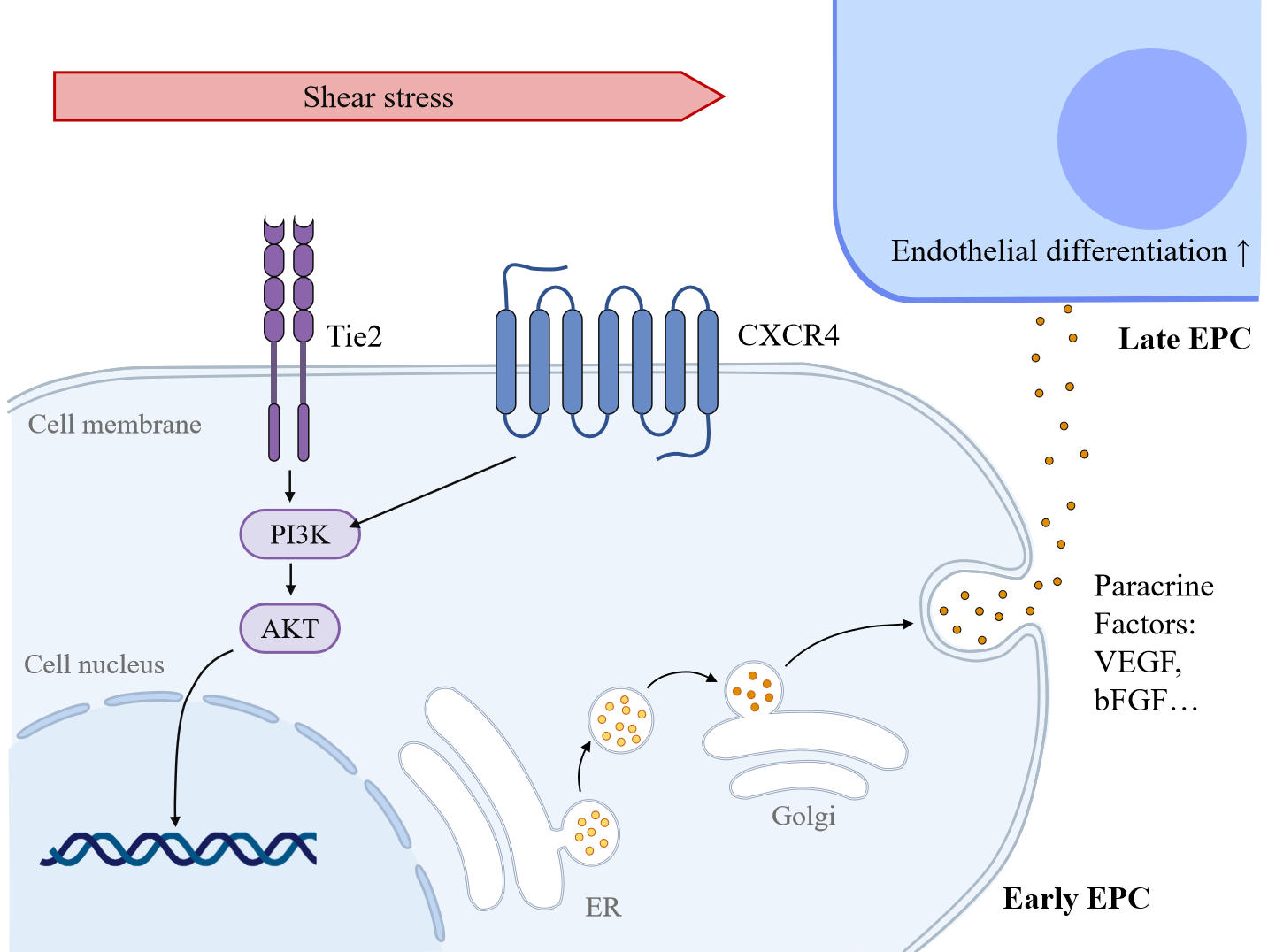 Figure 1 Shear-stress-induced signaling pathways in early endothelial differentiation. This figure describes how the mechanosensitive molecules tyrosine kinase with immunoglobulin and epidermal growth factor homology domain-2and C-X-C chemokine receptor type 4 sense the shear stress, induce phosphoinositide 3-kinase-protein kinase B signaling activation, and further influence the gene expression of various paracrine factors ultimately regulating vessel maintenance and reformation. Akt: Protein kinase B; bFGF: Basic fibroblast growth factor; CXCR4: C-X-C chemokine receptor type 4; EPC: Endothelial progenitor cells PI3K: Phosphoinositide 3-kinase; Tie2: Tyrosine kinase with immunoglobulin and epidermal growth factor homology domain-2;VEGF: Vascular endothelial growth factor.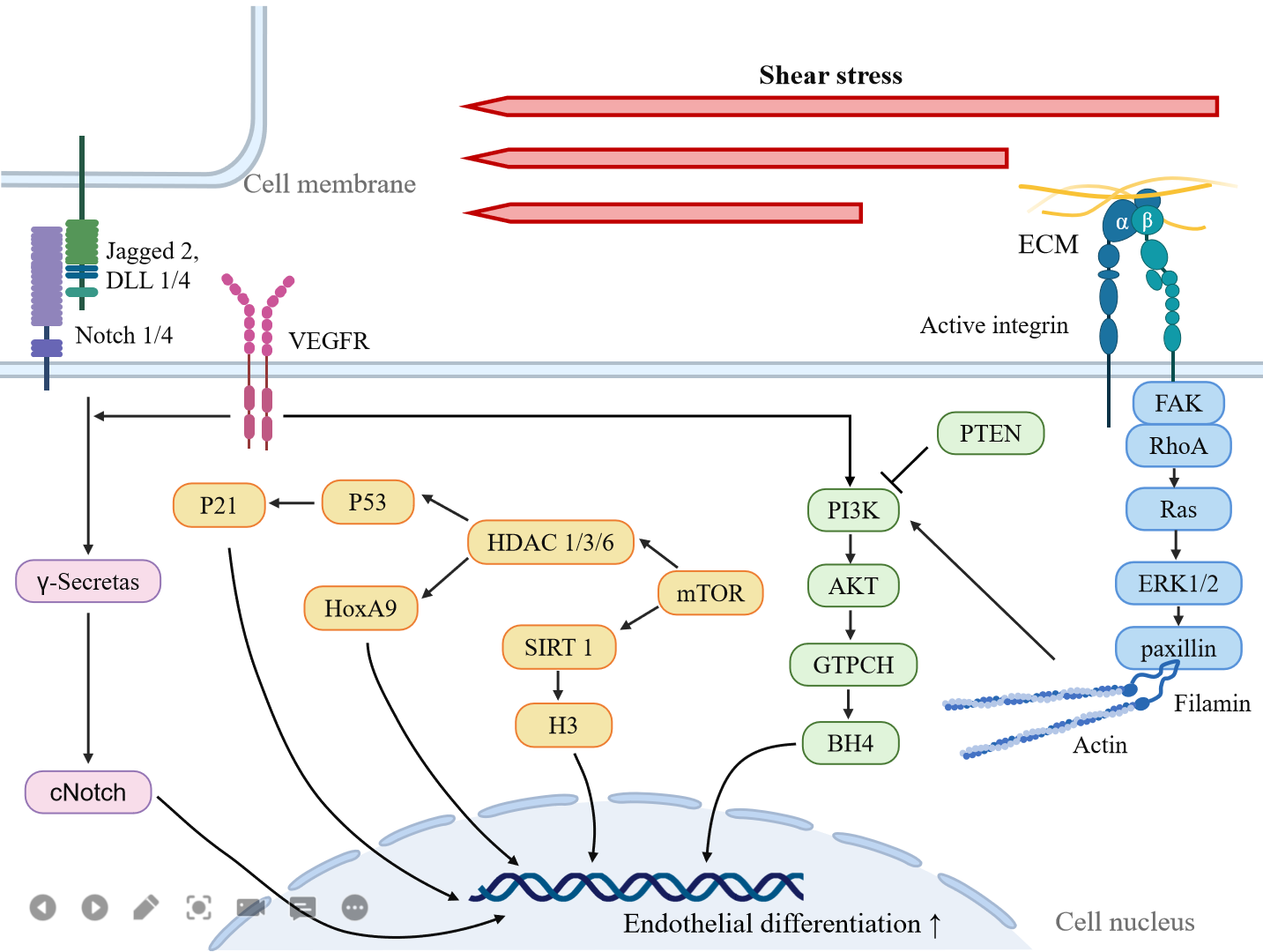 Figure 2 Shear stress-induced signaling pathways in late endothelial differentiation. This figure describes how the mechanosensitive molecules such as Notch 1/4, vascular endothelial growth factor receptor, integrins respond to the shear stress, accompanied by cytoskeleton reorganization via RhoA, Ras, ERK 1/2 and paxillin, and activate phosphoinositide 3-kinase-protein kinase B signaling, regulating various pathways including guanosine triphosphate cyclohydrolase-tetrahydrobiopterin, histone deacetylase (HDAC) 1/3/6-P53-P21, HDAC 1/3/6-HoxA9 and sirtuin 1-H3. These signaling cascades influence the gene expression of stem cells, ultimately regulating vessel maintenance and reformation. Akt: Protein kinase B; GTPCH: Guanosine triphosphate cyclohydrolase; BH4: Tetrahydrobiopterin; ECM: Extracellular matrix; HDAC: Histone deacetylase; KLF2: Krüppel-like factor 2; PI3K: Phosphoinositide 3-kinase; PTEN: Tumor suppressor phosphatase and tensin homolog; VEGFR: Vascular endothelial growth factor receptor.Table 1 Studies on shear stress regulating mesenchymal stem cell to endothelial differentiationac-LDL: Acetylated-low density lipoprotein LDL; CXCR4: C-X-C chemokine receptor type 4; eNOS: Endothelial nitric-oxide synthase; Flk-1: Fetal liver kinase-1; MSCs: Mesenchymal stem cells; NO: Nitric oxide; PECAM1: Platelet/endothelial cell adhesion molecule 1; PECAM1: Platelet/endothelial cell adhesion molecule 1; t-PA: Tissue-type plasminogen activator; VE-cadherin: Vascular endothelial-cadherin; VEGFR2: Vascular endothelial growth factor receptor 2; vWF: Von Willebrand factor. Table 2 Studies on shear stress regulating endothelial progenitor cell to endothelial differentiationAkt: Protein kinase B; ALK1: Activin receptor-like kinase 1; Ac-H3: H3 acetylation; eNOS: Endothelial nitric-oxide synthase; BH4: Tetrahydrobiopterin; EPCs: Endothelial progenitor cells; Flk-1: Fetal liver kinase-1; Flt-1: Fms-like tyrosine kinase-1; Foxj2: Forkhead box j2; GTPCH: Guanosine triphosphate cyclohydrolase; KLF2: Krüppel-like factor 2; MAPK: Mitogen-activated protein kinase; miR-34a: MicroRNA-34a; PI3K: Phosphoinositide 3-kinase; PTEN: Tumor suppressor phosphatase and tensin homolog; Tie2: Tyrosine kinase with immunoglobulin and epidermal growth factor homology domain-2; VCAM1: Vascular cell adhesion molecule-1; VE-cadherin: Vascular endothelial-cadherin; VEGFR1: Vascular endothelial growth factor receptor 1; VEGFR2: Vascular endothelial growth factor receptor 2; vWF: Von Willebrand factor .Table 3 Studies on shear stress regulating embryonic stem cell to endothelial differentiationeNOS: Endothelial nitric-oxide synthase; ESC: Embryonic stem cells; Flk-1: Fetal liver kinase-1; Flt-1: Fms-like tyrosine kinase-1; HDAC3: Histone deacetylase 3; HSPGs: Heparan sulfate proteoglycans; MEF2C: Myocyte enhancer factor-2C; NO: Nitric oxide; PECAM1: Platelet/endothelial cell adhesion molecule 1; PI3K: Phosphoinositide 3-kinase; SMA: Smooth muscles actin; VE-cadherin: Vascular endothelial-cadherin; VEGFR1: Vascular endothelial growth factor receptor 1; VEGFR2: Vascular endothelial growth factor receptor 2; vWF: Von Willebrand factor.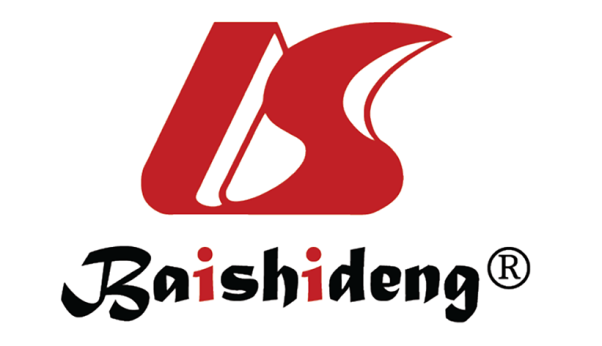 Published by Baishideng Publishing Group Inc7041 Koll Center Parkway, Suite 160, Pleasanton, CA 94566, USATelephone: +1-925-3991568E-mail: bpgoffice@wjgnet.comHelp Desk: https://www.f6publishing.com/helpdeskhttps://www.wjgnet.com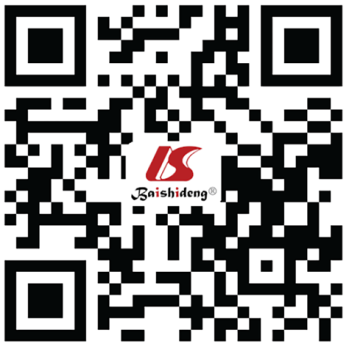 © 2021 Baishideng Publishing Group Inc. All rights reserved.Cell sourceCondition of shear stressMarkers expressedFunction testedRef.Murine embryonic mesenchymal progenitor cellsParallel plate system 1.5 × 10-4 N/cm2 6, 12 hCD31, vWF, and VE-cadherinMatrigel tube formation assay, ac-LDL uptakeWang et al[11], 2005Canine bone marrow-derived MSCsPulsatile bioreactor shear stress from 1 × 10-5 to 1.5 × 10-4 N/cm2 over the course of 2 d with an additional 2 d at 1.5 × 10-4 N/cm2 of shear stressPECAM1, VE-cadherin, and CD34-Dong et al[12], 2009Human MSCsParallel flow chamber system 2 × 10-5 or 2 × 10-4 N/cm2 1 d, 2 dvWF, VE-cadherin, and CD31-Yuan et al[13], 2013Human MSCsFlow-engaging system 2.5 × 10-5, 1 × 10-4 N/cm2 1 dCD31, vWF, and VEGFR2-Kim et al[14], 2011Rat bone marrow-derived MSCsParallel flow chamber system 1 × 10-4, 1.5 × 10-4, 2 × 10-4, 2.5 × 10-4 N/cm2 12, 24, 48 hCD31, VEGFR-2 and t-PA-Bai et al[15], 2010Sheep bone marrow-derived MSCsCyclic flexure and laminar flow bioreactor. Average fluid shear stress of 1.1505 × 10-5 N/cm2 1, 3 wCD31 and vWF-Engelmayr et al[16], 2006Rat bone marrow-derived MSCsUnique experimental protocol 2 × 10-4 N/cm2 laminar shear stress and 120/80 mmHg cyclic pressure at 1 Hz 5 dCD133, vWF, E-selectin, and PECAM1-Maul et al[17], 2011Human MSCsBioreactor system 2.5 × 10-5 N/cm2 stress followed by 3% circumferential stretch for 3 d, and an additional 5% circumferential stretch for 4 dFlk-1, vWF, E-selectin, and VE-cadherin-Kim et al[18], 2016Rat bone marrow-derived MSCsOrbital shaker 2 × 10-5, 5 × 10-5, 1 × 10-4 N/cm2 6, 12, 24 hCD34, Cadherin5, and vWFMatrigel tube formation assayHomayouni Moghadam et al[19], 2014Human exfoliated deciduous teeth (SHEDs)cultured with or without VEGF (50 ng/mL) for 12 h 6 × 10-5, 1.2 × 10-4 N/cm2 4, 8 and 12 hVEGF, VEGFR2, DLL4, Notch1, EphrinB2, Hey1 and Hey2In vitro Matrigel angiogenesis assay Wang et al[20], 2018Rat bone marrow-derived MSCsunder normoxia or hypoxia 1.2 × 10-4 N/cm2 24 hCXCR4, phosphorylated Akt and VEGFA-Liu et al[21], 2017Human ASCsCustom-made bioreactor capable of applying both shear and tensile stresses 0-2.5 × 10-5 N/cm2 1, 2, and 7 dFlk-1, vWF, and VE-cadherin-Bassaneze et al[22], 2010Human ASCsParallel plate type flow chamber 1.8 × 10-4 N/cm2 5 dPECAM1 and VE-cadherinTube structure formation in 3D matricesShojaei et al[23], 2013Human ASCsOrbital shaker 1.2 × 10-4 N/cm2 8 dCD31In vivo evaluation of the thrombogenicity, ac-LDL uptakeFontijn et al[24], 2014Human ASCsOrbital shaker 1.2 × 10-4 N/cm2 7, 14 dvWF, eNOS, Flt-1, CD31, Flk-1 and VE-cadherin-Fischer et al[25], 2009Human ASCsPerfusion bioreactor 4.5 × 10-5 N/cm2 1 dvWF, Flk-1 and VE-cadherin-Colazzo et al[26], 2014Human amniotic fluid-derived MSCsOrbital shaker 1.2 × 10-4 N/cm2 2 dCD31 and vWFMatrigel tube formation assay, ac-LDL uptakeHasanzadeh et al[27], 2017Placenta-derived MSCsParallel flow chamber system 6 × 10-5, 1.2 × 10-4 N/cm2 3, 6, 12, 24 hFlt-1 and Flk-1Matrigel tube formation assay, ac-LDL uptakeZhang et al[28], 2009Cell sourceCondition of shear stressMarkers expressedFunction testedSignaling moleculeRefHuman umbilical cord blood derived- EPCsRotating-disk-type flow-loading device Shear stress applied ranged from 1 × 10-6 to 5 × 10-5 N/cm2 1, 2 dVEGFR1, VEGFR2, VE-cadherin, Tie2, VCAM1, integrin αv/β3, E-selectin, eNOS, matrix metalloproteinase 9, and VEGF-PI3K/Akt/mTORObi et al[32], 2012Human cord blood derived-EPCsPerfusion system. Unidirectional shear stress (0.3 ± 0.1, 6 ± 3 × 10-5 N/cm2) and bidirectional shear stress (0.3 ± 3 × 10-5 N/cm2) 24 hTissue factor--Mazzolai et al[33], 2011Human peripheral blood mononuclear cells-derived EPCsRotating disk-type flow loading device 0.1 to 2.5 × 10-5 N/cm2 24 hFlk-1, Flt-1 and VE-cadherinMatrigel tube formation assay-Yamamoto et al[34], 2003Human blood mononuclear cells-derived EPCsParallel-plate coculture flow chamber 5 × 10-5 N/cm2 24 hCD31 and vWF-AktYe et al[35], 2008Human CD34+ hematopoietic progenitor cellsCone-and-plate apparatus 1.5 × 10-4 N/cm2 24 hVEGFR2, eNOS, and a VEGFR2 promoter-driven reporter gene-HoxA9Rössig et al[36], 2005Human peripheral blood mononuclear cells-derived EPCsParallel plate flow chamber channel 5 × 10-5, 1.5 × 10-4 and 2.5 × 10-4 N/cm2 for 24 h or 1.5 × 10-4 N/cm2 for 5, 10 and 20 hPhosphorylated Tie2, phosphorylated Akt andeNOSreendothelialization assay in nude mouse modelTie2 /PI3K/AktYang et al[37], 2012EPCs isolated from rat bone marrowFlow chamber system 2 × 10-5, 6 × 10-5, 1.2 × 10-4, and 2 × 10-4 N/cm2 12, 24 hCD31 and vWF-IntegrinsCui et al[38], 2012Human umbilical cord blood derived- EPCsParallel plate flow chamber system 1.5 × 10-4 N/cm2 6, 12, and 24 hVEGFR2, VE-cadherin, vWF, and CD31Matrigel tube formation assaymiR-34a/Foxj2Cheng et al[39], 2014Human peripheral blood mononuclear cells-derived EPCsRotating-disk-type flow-loading device. Shear stress applied ranged from 0.1 to 5 × 10-5 N/cm2 6, 12, 24 hEphrinB2, Notch1/3, Hey1/2, and activin receptor-like kinase 1-Sp1Zhao et al[40], 2016Human peripheral blood mononuclear cells-derived EPCsParallel plate-type device 1.5 × 10-4 N/cm2 1 dCD31, vWF, and ephrinB2-p38 and MAPK pathwaysSuzuki et al[42], 2012Cell sourceCondition of shear stressMarkers expressedFunction testedSignaling moleculeRef.Mouse ESCsCone-plate apparatus 1 × 10-4 N/cm2 1 dVEGFR2, PECAM1, smooth muscle actin, smooth muscle protein 22-α, MEF2C, and α-sarcomeric actinMatrigel tube formation assayEpigenetic modification of histones and transcription complexes bearing acetyltransferase activityIlli et al[44], 2005Mouse ESCsParallel plate flow chamber 1.5 × 10-4 N/cm2 2 dFlk-1, VE-cadherin, and PECAM1Matrigel tube formation assay-Ahsan and Nerem[45], 2010Mouse ESCsParallel plate flow chamber 5 × 10-5 N/cm2 2 dFlk-1, VE-cadherin, and PECAM1--Nsiah et al[46], 2014Mouse ESCsParallel plate bioreactor system 1.5 × 10-5, 5 × 10-5, and 1.5 × 10-4 N/cm2 4 dFlk1, PECAM1, and CD41-Flk1Wolfe and Ahsan[47], 2013Mouse ESCs and Sac-1+ cellsParallel plate flow chamber 1.2 × 10-4 N/cm2 1 dPECAM1, CD133, VE-cadherin, VEGFR1, VEGFR2, eNOSMatrigel tube formation assayFlk-1-PI3K-Akt-HDAC3-p53-p21 pathwayZeng et al[48], 2006Mouse Flk-1+ cellsParallel plate-type device 1.5 × 10-5 to 1 × 10-4 N/cm2 1, 2, 3 dFlk1, Flt1, VE-cadherin, and PECAM1Tube formation assay in collagen gelLigand-independent activation of Flk-1Yamamoto et al[49], 2005Murine ESCs–derived Flk-1+ cellsShear stress-loading device 1 × 10-4 N/cm2 24 hEphrinB2-VEGFR-Notch signalingNoguera-Troise et al[50], 2006Mouse CD41+c-Kit+ cellsDynamic flow system 5 × 10-5 N/cm2 2 dPECAM1, Runx1, Myb, and Klf2In vivo assayNOAdamo et al[51], 2009Mouse Flk1+ cellsPulsatile flow culturing circuit. Pulsatile wall shear stress from 0.98 to 2.2 × 10-5 N/cm2 and a circumferential strain stress 0/46-0/96 N/cm2 2 dPECAM1 and SMA--Huang et al[52], 2005Mouse ESCsMultiplex microfluidic array 1.6 × 10-7-1.6 × 10-4 N/cm2 3 dFgf5-HSPGsToh and Voldman[54], 2011Mouse ESCsMicrofluidic culture device 1-10 mL/min 6 dPECAM1--Lee et al[55], 2011